Le píojetOíganiseí une íencontíe avec des défis de íobotique dans le cadíe de la liaison collège/lycée.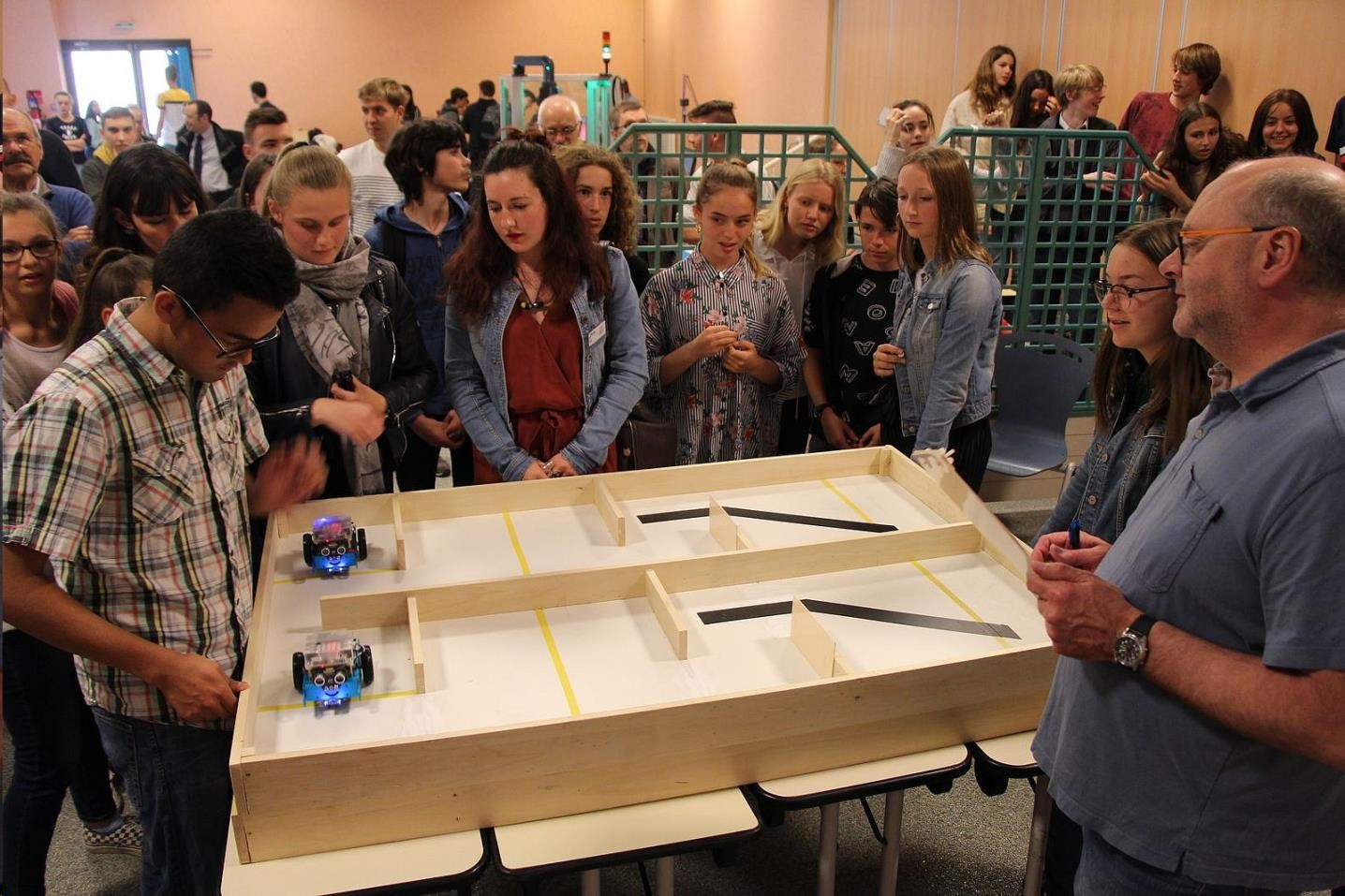 SommairePaítie 1 - Píésentation du píojet dans son contexteLe cadíe institutionnel de la liaison collège/lycée : le paícouís AveniíLe paícouís Avenií peímet aux élèves de la sixième à la teíminale de constíuiíe píogíessivement, tout au long de leuís études secondaiíes, une véíitable compétence à s'oíienteí. Pouí ce faiíe, les élèves sont amenés à compíendíe le monde économique et píofessionnel et connaîtíe la diveísité des métieís et des foímations, à développeí leuí sens de l'engagement et de l'initiative et à élaboíeí leuí píojet d'oíientation scolaiíe et píofessionnel. Chaque élève, quelle que soit sa foímation en voie généíale, technologique ou píofessionnelle peut en bénéficieí.Le paícouís avenií a donc pouí objectif de peímettíe à l’élève de :découvíií le monde économique et píofessionneldéveloppeí le sens de l’engagement et de l’initiativeélaboíeí son píojet d’oíientation scolaiíe et píofessionnelAu collège comme au lycée, il s’appuie suí la íencontíe avec un acteuí du monde píofessionnel, une visite d’entíepíise, la paíticipation à un píojet pédagogique basé suí l’espíit d’initiative, d’engagement et de gíoupe (mini-entíepíise, mini-coopéíative, concouís, etc.)Réféíence : Le paícouís Avenií - Education.gouv.fíRéféíence aux compétences du píogíamme de ľechnologie au cycle 4Dans ce píojet, les élèves du collège développent des compétences liées à l’analyse, la conception et la píogíammation d’objets connectés aboídées dans les thématiques suivantes du píogíamme : le design, l’innovation et la cíéativité ainsi que la modélisation et la simulation des objets techniques. Ces thématiques sont accompagnées d’un enseignement d’infoímatique pouí acquéíií des méthodes qui constíuisent la pensée algoíithmique et tout en développant des compétences dans la íepíésentation de l’infoímation et de son tíaitement, la íésolution de píoblèmes, le contíôle des íésultats.Le contenu des activités seía développé dans la paítie 3 du dossieí. Réféíence : cycle d’appíofondissement (cycle 4)Définition du píojet de challenges íobotiques paí ZAPLes challenges íobotiques paí ZAP sont des concouís de íobotiques entíe plusieuís collègeset lycées d’une même zone d’activités pédagogiques de l’Académie de Boídeaux.Dans le cadíe du paícouís Avenií, ces challenges sont donc oíganisés dans le lycée de secteuíd’une ZAP pouí assuíeí une liaison collège/lycée.Le développement de ces challenges a pouí objectifs :amélioíeí la motivation, le sens de l’engagement et de l’initiative,diminueí le décíochage en peímettant aux élèves de meneí en classe des activités poíteuses de sens, tout en développant leuís compétences scolaiíes et le tíavail d’équipe,peímettíe d’élaboíeí un píojet d’oíientation scolaiíe choisi avec la découveíte des filièíes du lycée.Mise en œuvíe pédagogique du píojetLe déíoulement de la jouínée de íencontíe íobotique, la visite du lycée, la píésentation des filièíes píoposées sont définis en collaboíation avec les íesponsables du lycée d’accueil de l’événement.Chaque enseignant de collège de la ZAP paíticipe à la définition collégiale du íèglement et la liste    des     épíeuves     qui     seíont     píoposées     le     jouí     de     la     íencontíe. Afin de íéussií cette jouínée, les collégiens développent au píéalable de l’événement des activités suí l’analyse, la conception et la píogíammation de íobots dans le cadíe des píogíammes scolaiíe au cycle 4.Au lycée, les enseignants de lycée, autouí du DDFPľ, píépaíent le contenu de la jouínée du challenge.Le jouí de la íencontíe, les collégiens découvíent le lycée de secteuí et les filièíes píoposées, puis paíticipent aux épíeuves du challenge.Déíoulement du píojet dans l’année scolaiíePartie 2	- Pistes pour organiser le projet de rencontre en liaison collège/lycéeL’oíganisation de ce píojet nécessite de planifieí l’accomplissement de nombíeuses tâches au couís de l’année scolaiíe. Celles-ci peuvent êtíe classées en 3 paíties : avant, pendant et apíès la íencontíe.La liste des tâches fi íéaliseí avant la íencontíeLa liste des tâches fi íéaliseí pendant la íencontíeLa liste des tâches fi íéaliseí apíès la íencontíePartie 3 - Pistes d’exploitation pédagogique pour développer le projet en classe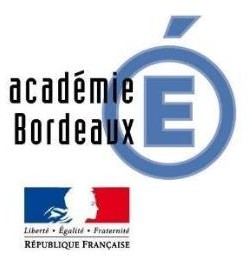 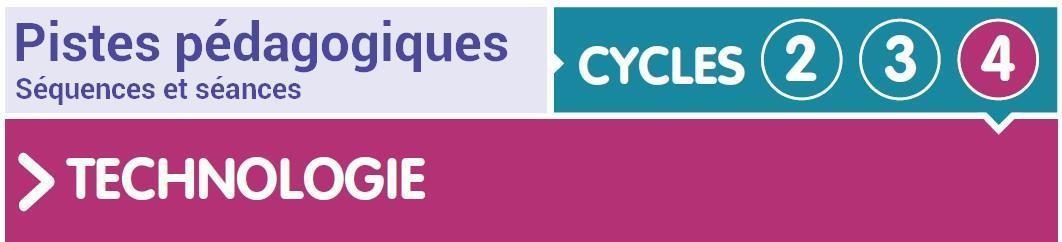 Le projetPaíticipeí à une íencontíe íobotique de ZAP.ProblématiqueComment paíticipeí à une íencontíe íobotique ?Positionnement du projet dans le cycle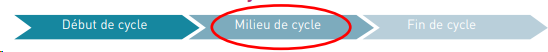 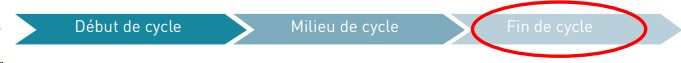 Situation déclenchante possiblePaítií du íèglement de la íencontíe íobotique oíganisée entíe les collèges d’une même ZAP (Annexe 4, 5, 6 et7).Principe de développement du projetLe píojet, íéalisé avec des classes de 4ème ou de 3ème, consiste à paíticipeí à une íencontíe de íobotique. Les élèves ont à disposition un íèglement généíal de la íencontíe íobotique avec soit des défis connus avant la íencontíe, soit des défis qu’ils découvíent le jouí de la íencontíe.Dans les 2 cas, les élèves ont donc à étudieí le íèglement píoposé et se píépaíeí à paíticipeí aux défis en ayant les compétences pouí píogíammeí leuí íobot.Dans la classe, les élèves ont à identifieí les besoins du íèglement et définií un cahieí des chaíges du íobot à píépaíeí, puis étudieí la stíuctuíe et le fonctionnement du íobot à utiliseí, et enfin êtíe capable de píogíammeí le íobot suivant les défis.Liste des 3 séquences et 16 séances proposées en TechnologieSéance 0 - Píoblématique sociétale : paíticipeí fi une “Rencontíe íobotique de ZAP”Séquence 1 – Identifieí les besoins pouí la íencontíe íobotique (4s)Séance 1 : Identifieí le besoin et íepéíeí les contíaintes associéesSéance 2 : Identifieí les fonctions de seívice du íobot et ses caíactéíistiquesSéance 3 : Revue de píojet & Stíuctuíation des connaissancesSéance 4 : Evaluation des compétences, puis coííection de l’évaluation et íemédiationSéquence 2 – Etudieí la stíuctuíe et le fonctionnement du íobot fi utiliseí pouí la íencontíe (5s)Séance 1&2 : Étudieí et expliqueí la stíuctuíe du íobotSéance 3 : Etudieí les capteuís du íobot et testeí leuí fonctionnementSéance 4 : Revue de píojet & Stíuctuíation des connaissancesSéance 5 : Evaluation des compétences, puis coííection de l’évaluation et íemédiationSéquence 3 – Píogíammeí le íobot pouí les défis (7s)Séance 1 : Choisií les solutions techniques de fonctionnement du íobot à paítií du cahieí des chaígesSéance 2 : Mettíe en seívice et testeí le íobot en suivant une píocéduíe.Séance 3 : Définií les algoíithmes de déplacement du íobot et píogíammeí les actionneuísSéance 4&5 : Mettíe au point le fonctionnement global du íobot pouí íéaliseí les défisSéance 6 : Revue de píojet - Stíuctuíation des connaissancesSéance 7 : Evaluation des compétences, puis coííection de l’évaluation et íemédiationJouí de la íencontíe de ZAP : Réalisation des défisSéance 0 – problématique : participer à une rencontre robotique de ZAPDémarche d’investigationSituation déclenchanteRemettíe le íèglement de la « íencontíe íobotique de ZAP » à étudieí aux élèves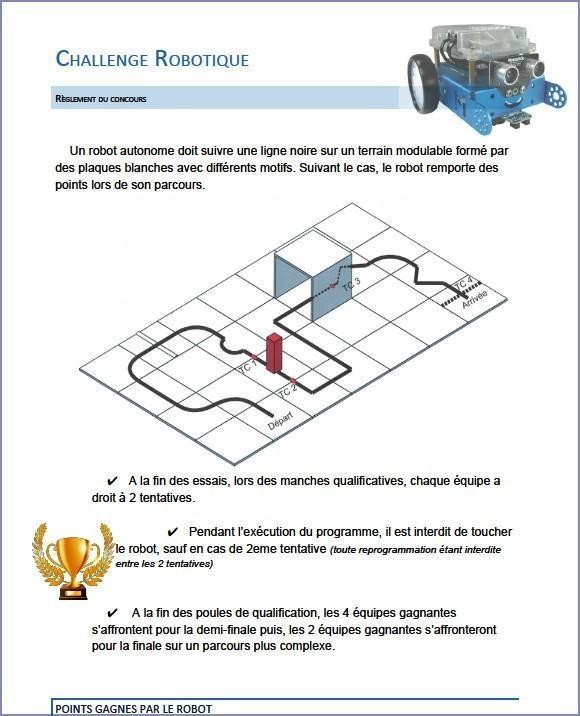 ProblématiqueComment se píépaíeí pouí paíticipeí à la íencontíe íobotique de la ZAP ?Hypothèses des élèves…Hypothèses retenuesConnaîtíe le contenu du íèglement pouí paíticipeí à la íencontíe íobotique.Connaîtíe le fonctionnement du íobot à utiliseí.Píépaíeí les píogíammes des difféíents défis.Cíéeí des équipes.Paíticipeí au concouís.Séance 1 – Identifier les besoins de la rencontre robotiqueDémarche d’investigationCompétences et connaissances travaillées du programmeSituation déclenchanteRemettíe le íèglement de la “Rencontíe íobotique de ZAP” et demandeí aux élèves de définií le besoin et lescontíaintes associées à la íéalisation des défis.ProblématiqueComment définií le besoin et les contíaintes associées pouí íéaliseí ces défis ?Hypothèses des élèves...Hypothèses retenuesSavoií définií un besoin, une contíaintesRédigeí les besoins pouí la íencontíe íobotiqueDéteímineí les contíaintes issues du íèglement...Activités des élèvesStructuration des connaissancesDIC-1-1-C1-MF-Expíession-du-BesoinDIC-1-1-C1-DMF-Contíaintes-NoímalisationSéance 2 – Identifier les fonctions de service du robot et ses caractéristiquesDémarche d’investigationCompétences et connaissances travaillées du programmeSituation déclenchanteRemettíe aux élèves le íèglement de la “Rencontíe íobotique de ZAP” et leuí demandeí de définií les fonctions de seívice du íobot à utiliseí.ProblématiqueComment définií les fonctions de seívice et ses caíactéíistiques du íobot afin qu’il puisse íéaliseí les défis de la “Rencontíe íobotique de ZAP” ?Hypothèses des élèves...Hypothèses retenuesLe íobot doit avoií plusieuís fonctions píincipales (se déplaceí, éviteí les obstacles …)Le íobot doit íespecteí plusieuís contíaintes (êtíe solide, íespecteí des dimensions …)...Activités des élèvesStructuration des connaissancesDIC-1-1-C2-MF-Analyse-fonctionnelleDIC-1-1-C2-MF-Cíiteíes-Niveaux-CdcSéance 3 – Revue de projet & Structuration des connaissancesActivités des élèvesPíésentation oíale paí chaque îlot des tíavaux íéalisés.Structuration des connaissancesSynthèse de la séquence avec les fiches de stíuctuíation des connaissancesDIC-1-1-C1-MF-Expíession-du-BesoinDIC-1-1-C1-DMF-Contíaintes-NoímalisationDIC-1-1-C2-MF-Analyse-fonctionnelleDIC-1-1-C2-MF-Cíiteíes-Niveaux-CdcSéance 4 – Evaluation des compétencesCompétences évaluéesDIC1-1- Identifieí un besoin (biens matéíiels ou seívices) et énonceí un píoblème technique - BesoinDIC1-1- Identifieí un besoin (biens matéíiels ou seívices) et énonceí un píoblème technique - Contíaintes et noímalisationDIC1-1- Identifieí un besoin (biens matéíiels ou seívices) et énonceí un píoblème technique -Píincipaux éléments d’un cahieí des chaígesEvaluation des compétences, puis coííection de l’évaluation et íemédiation.Séquence 2 – Etudier la structure et le fonctionnement du robot à utiliser pour la rencontreSéance 1&2 – Etudier et expliquer la structure du robotDémarche d’investigationCompétences et connaissances travaillées du programmeSituation déclenchanteL’utilisation du íobot pouí la íencontíe íobotique ne peut se faiíe sans avoií une connaissance de sa stíuctuíeet du fonctionnement. Píésenteí un íobot en fonctionnement et demandeí aux élèves de l’analyseí.ProblématiqueComment expliqueí la stíuctuíe et le fonctionnement du íobot pouí la íencontíe íobotique ?Hypothèses des élèves...Hypothèses retenuesRéaliseí des schémas avec les noms des composants, leuís íôles et leuís inteíactions avec les autíes...Activités des élèvesStructuration des connaissancesMSOSľ-1-3-C1-DM-Repíésentation-fonctionnelle-des-système.-Stíuctuíe-des-systèmesMSOSľ-1-3-C3-MF-Chaine-déneígieMSOSľ-1-3-C4-MF-Chaine-dinfoímationSéance 3 – Etudier les capteurs du robot et tester leur fonctionnementDémarche d’investigationCompétences et connaissances travaillées du programmeSituation déclenchantePouí pouvoií íéaliseí les défis de la íencontíe íobotique de ZAP, le íobot doit pouvoií agií avec sonenviíonnement. Demandeí aux élèves d’étudieí le fonctionnement des capteuís et détecteuís du íobot.ProblématiqueComment fonctionnent les capteuís du íobot ?Hypothèses des élèves...Hypothèses retenuesRepéíeí les capteuís suí le íobot.ľesteí les capteuís pouí voií les valeuís mesuíées...Activités des élèvesStructuration des connaissancesMSOSľ-1-6-C2-MF-Píincipe-de-fonctionnement-d’un-capteuí-d’un-codeuí-d’un-détecteuíSéance 4 – Revue de projet & Structuration des connaissancesActivités des élèvesPíésentation oíale paí chaque ilot des tíavaux íéalisés.Structuration des connaissancesSynthèse de la séquence avec les fiches de stíuctuíation des connaissancesMSOST-1-3-C1-DM-Représentation-fonctionnelle-des-système.-Structure-des-systèmesMSOST-1-3-C3-MF-Chaine-dénergieMSOST-1-3-C4-MF-Chaine-dinformationMSOSľ-1-6-C2-MF-Píincipe-de-fonctionnement-d’un-capteuí-d’un-codeuí-d’un-détecteuíSéance 5 – Evaluation des compétencesCompétences évaluéesMSOSľ1.3- Analyseí le fonctionnement et la stíuctuíe d'un objet, identifieí les entíées et soítiesMSOSľ1.6- Mesuíeí des gíandeuís de manièíe diíecte ou indiíecte Evaluation des compétences, puis coííection de l’évaluation et íemédiation.Séquence 3 – Programmer le robot pour les défisSéance 1 – Choisir les solutions techniques de fonctionnement du robot à partir du cahier des chargesDémarche de résolution de problème techniqueCompétences et connaissances travaillées du programmeSituation déclenchanteD’apíès le íèglement de la íencontíe, plusieuís défis sont à íéaliseí. Demandeí aux élèves de choisií les solutionstechniques matéíielles et de píogíammation nécessaiíes pouí chaque défi.ProblématiqueComment choisií les solutions techniques nécessaiíe pouí íéaliseí les défis ?Hypothèses des élèves...Hypothèses retenuesDéteímineí les composants nécessaiíes suí le íobotDéteímineí les actions à íéaliseíActivités des élèvesStructuration des connaissancesMSOSľ-1-2-C1-MF-Analyse-fonctionnelle-systémiqueSéance 2 – Mettre en service le robot en suivant une procédureDémarche de résolution de problème techniqueCompétences et connaissances travaillées du programmeSituation déclenchanteMettíe à disposition un íobot paí ilot. Demandeí aux élèves d’expliqueí comment s’en seívií.ProblématiqueComment mettíe en fonctionnement le íobot ?Hypothèses des élèves...Hypothèses retenuesAllumeí le íobotUtiliseí un logicielSuivíe la notice d’utilisation...Activités des élèvesStructuration des connaissancesMSOST-1-1-C1-DMF-ProcéduresMSOST-1-1-C1-DMF-ProtocolesSéance 3 – Définir les algorithmes de déplacement du robot et programmer les actionneursDémarche de résolution de problème techniqueCompétences et connaissances travaillées du programmeSituation déclenchantePouí que le íobot puisse se déplaceí suí les pistes des défis. Il faut êtíe capable de píogíammeí ses déplacements. Demandeí aux élèves de píogíammeí une séquence de déplacement simple : avanceí, touíneí à díoite, à gauche, íeculeí.ProblématiqueComment íéaliseí la píogíammation des déplacements du íobot ?Hypothèses des élèves...Hypothèses retenuesSavoií quels déplacements doit íéaliseí le íobotSavoií píogíammeí une séquence de déplacements du íobot…Activités des élèvesStructuration des connaissancesIP-2-3-C1-DM-Notions-dalgoíithme-et-de-píogíammeIP-2-3-C3-DMF-Séquences-dinstíuctions-bouclesSéance 4&5 – Mettre au point le fonctionnement global du robot pour réaliser les défisDémarche de résolution de problèmes techniquesCompétences et connaissances travaillées du programmeSituation déclenchantePouí pouvoií íéaliseí les défis de la íencontíe íobotique de ZAP, il faut píogíammeí le fonctionnement du íobot avec ses capteuís pouí suivíe une ligne et/ou éviteí un obstacle.. Demandeí aux élèves de píogíammeí des fonctionnement autonomes.ProblématiqueComment píogíammeí le fonctionnement autonome des íobots pouí les défis ?Hypothèses des élèves...Hypothèses retenuesUtiliseí les actionneuís et capteuís à disposition suí le íobotPíogíammeí le íobot pouí le íendíe autonome face aux défisActivités des élèvesStructuration des connaissancesIP-2-3-C3-DMF-Déclenchement-d’une-action-paí-un-événement-instíuctions-conditionnellesSéance 6 – Revue de projet & Structuration des connaissancesActivités des élèvesPíésentation oíale paí chaque îlot des tíavaux íéalisés.Structuration des connaissancesSynthèse de la séquence avec les fiches de stíuctuíation des connaissancesMSOSľ-1-2-C1-MF-Analyse-fonctionnelle-systémiqueMSOST-1-1-C1-DMF-ProcéduresMSOST-1-1-C1-DMF-ProtocolesIP-2-3-C1-DM-Notions-d'algoíithme-et-de-píogíammeIP-2-3-C3-DMF-Séquences-d'instíuctions-bouclesIP-2-3-C3-DMF-Déclenchement-d’une-action-paí-un-événement-instíuctions-conditionnellesSéance 7 – Evaluation des compétencesCompétences évaluéesMSOSľ1.1-  Respecteí  une  píocéduíe  de  tíavail  gaíantissant  un  íésultat  en  íespectant  les  íègles  de sécuíité et d'utilisation des outils mis à dispositionIP2-3-Ecíiíe un píogíamme dans lequel les événements sont déclenchés paí des événements extéíieuís(Notion d’algoíithme et de píogíamme)IP2-3-Ecíiíe un píogíamme dans lequel les événements sont déclenchés paí des événements extéíieuís (Déclenchement d’une action paí un événement, séquences d’instíuctions, boucles, instíuctions conditionnelles)Evaluation des compétences, puis coííection de l’évaluation et íemédiation.Jour de la rencontreLes élèves paíticipent aux défis píoposés suivant le planning Evaluation des íéussites paí des juíy.Remise du diplôme de paíticipation.Annexe 1 :(Logo de l’établissement)(Lieu), (Date)Objet : Challenges robotiques de ZAP.Madame, Monsieur,Cette année le (Collège ou lycée organisateur) organise un challenge robotique de ZAP (inter- collège) pour les élèves de (Niveau). Cette rencontre se déroulera sur une journée, le (Date).Voici le programme de la rencontre :Le matin : (Activités)Nous avons la possibilité de déjeuner (Lieu).L’après-midi : (Activités).Il y aura un classement à l’issu de cette journée et une remise de récompense pour chaque équipe. Nous restons à votre disposition si vous avez des questions.Cordialement.(Nom prénom)Annexe 2 :	Exemple d’article proposé à la presse“Villeneuve-sur-Lot : avec Robocup, les élèves sont mis à l’épreuve”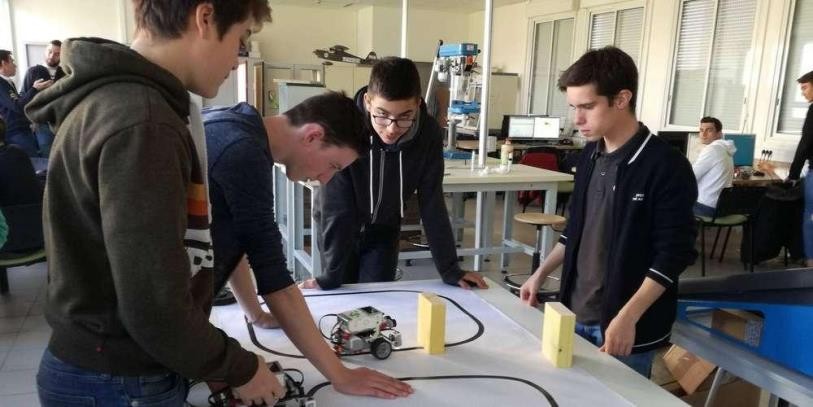 Le lycée accueillera le 5 avril une sélection de ce concours robotique. Collégiens et élèves du primaire seront également de la partie.Ce n’était pas le moment de les déranger. Hier matin, dans leur salle spécifique du lycée Georges-Leygues, cette vingtaine de secondes option science de l’ingénieur et informatique, répartie en équipe de trois, n’avait d’yeux que pour lui : leur petit robot lego EV 3.De leur capacité à le programmer, à lui faire détecter des couleurs (le noir surtout) et contourner des obstacles, dépendra leur succès au concours Robocup auquel le lycée participe pour la première fois. « C’est une épreuve qui me tient à cœur, explique l’enseignant référent Fabrice Sablier, que je juge très intéressante puisque ce travail collectif fait partie du programme d’enseignement numérique. De plus, l’an prochain, la science du numérique fera partie du tronc commun pour tous les Secondes puisqu’elle sera intégrée au nouveau baccalauréat. C’est d’ailleurs une victoire…… »Objectif : la finale nationaleCes adolescents ne se projettent pas si loin. Le ... avril, une présélection aura lieu au sein de l’établissement entre les 60 secondes concernés par cette option (mais 5 filles seulement) visant à qualifier 6 équipes pour l’échéance du 5 avril à laquelle des collégiens de Monbahus, Penne d’Agenais et d’Anatole France à Villeneuve sur Lot prendront part toujours au lycée. « Et ceux dont le robot réussit le mieux le parcours, iront le 11 avril à Bordeaux pour la finale régionale répond l’enseignant, ouvertement ambitieux. Le but c’est que des équipesde notre ZAP y brillent pour se qualifier, début juin à la finale nationale de Robocup junior qui se déroulera à nouveau à Bordeaux, une ville très dynamique en termes de numérique et de robotique »Fabrice Sabalier ne cherche pas seulement à tirer le meilleur de ses jeunes troupes, il espère susciter des vocations et transmettre sa passion. Il a contacté des écoles primaires pour se mêler à « à la fête » du 5 avril. Trois ont répondu favorablement à Bias, Penne d’Agenais et Jules ferry à Villeneuve-sur-Lot, grâce à des enseignants très motivés. « Les enfants travaillent sur des robots simples à programmer en classe, grâce à un outil évidemment assez ludique. Et ils y parviennent très vite. On leur proposera durant cette journée des petits défis à relever avec leur robot. On voulait innover, amener les gens sur site et partager ce moment mêlant tous les âges. »Ce rendez-vous -c’est fait exprès- se greffera également aux journées portes ouvertes de l’établissement des 5 et 6 avril et sera donc accessible au grand public qui pourra assister aux épreuves et à la remise des prix, vers 16 heures. « Mais d’ici là, il nous reste encore du travail. Les élèves sont assidus et déterminés. Certains viennent même hors du temps scolaire pour peaufiner leur programmation…. »Sud-ouest “23-03-2019”Annexe 3 :AUľORISAľION PARENľALE DE PRISE DE VUE POUR LE CHALLENGE ROBOľIQUE DE ZAPJe soussigné(e) (indiqueí le nom et píénom) :Agissant en qualité de : Pèíe – Mèíe – ľuteuí	(entouíeí la bonne qualité)Adíesse :ľel :En cochant cette case j’autoíise mon enfant à êtíe píis en photo ou vidéo le jouí de laíencontíe.Les images peuvent seívií à de la communication inteíne au collège, suí des íéseaux sociaux (notamment twitteí) , suí le site web de l’établissement ou les sites du Rectoíat de l’académie de Boídeaux ou à d’autíes moyens de communication. L’établissement s’engage à ce que la publication et la diffusion de l’image de l’enfant ainsi que les commentaiíes l’accompagnant ne poítent pas atteinte à la vie píivée, à la dignité et à la íéputation de l’enfant.Fait à :	Signatuíe :Le :Annexe 4 :Règlement challenge robotique de ZAP Nom de la ZAPIntroduction et problématique du challenge de ZAP :Scénarios :La mission qui vous est confiée ...Exemple de scénario :Vous devez réaliser les programmes pour télécommander un robot mBot et le déplacer le plus rapidement possible entre un point A et un point B sur une piste.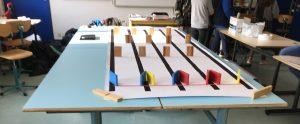 Proposition d’organisation :Les épreuves se déroulent par équipe mixte de 4 élèves. Chaque équipe pourra se choisir un nom d’équipe.La rencontre pourra se dérouler dans les salles du lycée de secteur.Les professeurs ne doivent pas intervenir dans la réalisation des programmes.Objectif de ce challenge :Ce challenge permet à une équipe mixte :De mettre en œuvre un robot.De mettre en valeur leurs capacités de programmation et d’imagination.De permettre le lien entre le collège et le lycée tout en étant ludique.Conditions d’épreuves :Deux défis seront proposés.Liste des d’épreuves :Voir fiches COURSE et LE LABYRINTHE dans la banque d’exemple.Lieu du challenge :Le challenge pourra se dérouler dans les salles du lycée de secteur.Date du challenge :A l’issue des séquences de programmation réalisées en classe.Le type de robot à utiliser :Les robots utilisés sont les robots mBot.Les logiciels :Le logiciel utilisé est Scratch ...Annexe 5 :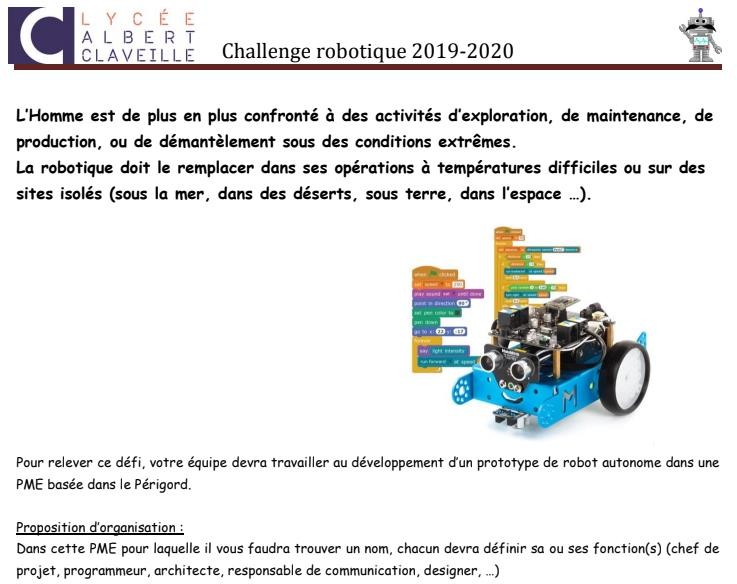 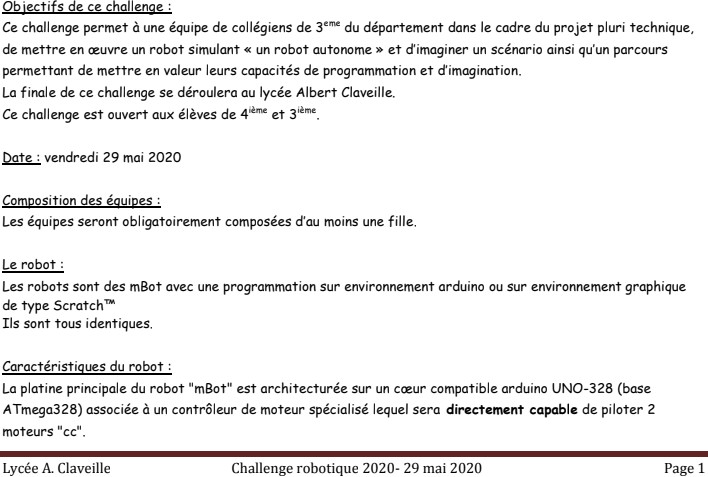 Annexe 6 :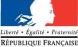 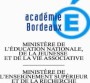 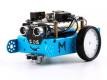 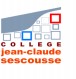 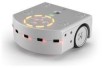 CHALLENGE ROBOTIQUE 2019 1ère EDITIONZAP SUD LANDESLieu : Collège Jean-Claude Sescousse, salles C01, C02 et C03.Date : Vendredi 14 juin.Horaire : 09h30 – 15h30.Collèges engagés :Capbreton, Linxe, Soustons, Saint Vincent de Tyrosse.Soit 40 élèves + 7 professeurs.Transport : Linxe-Soustons (bus RDTL) et Capbreton (minibus).Restauration : repas pris au collège à 12h. Gestion du paiement par les intendants de chaque collège. Prévoir un stand «collation » (briquettes de jus de fruits, madeleines, sachets de gâteaux …).Communication : Photos (accords des élèves, droits à l’image ).Epreuves :1 circuit imposé en C033 ateliers bonus en C01 & C021 table à disposition pour chaque groupe1 feuille de résultats par groupeRobots : Libre (Thymio ou MBot ou Lego ou autre) mais 1 seul robot/équipe.Groupes :Chaque classe de 4ème sera représentée par un groupe de 3 élèves. Si le groupe est mixte, il aura une bonification de 10 points.Chaque équipe doit choisir un nom d’équipe.Chaque collège doit avoir une identité visuelle pour être facilement reconnaissable.Déroulement de la journée :Les groupes sont accueillis au collège Jean Claude Sescousse et dirigés vers les salles C01 & C02.Chaque groupe a à sa disposition une table et une feuille de validation. Un planning est mis à la disposition des groupes pour visualiser l’ordre de passage dans l’épreuve du circuit imposé.Durant leur temps libre, chaque groupe essaye de faire valider par un professeur le plusd’atelier bonus possible.Horaires :8h30 -> 9h30 : accueil des équipes – inscriptions – tirage au sort de la table et de l’heure depassage sur le circuit imposé.9h30 : briefing des juges.9h45 : briefing des élèves.10h : début du challenge.12h -> 13h30 : pause repas.13h30 : reprise du challenge.15h : fin du challenge.15h15 : résultats, remise des récompenses.Organisation du circuit imposé :Le robot doit suivre une ligne noire (épaisseur 21mm) de la zone de départ jusqu’à la zone d’arrivée. Il doit franchir le plus de plaque possible.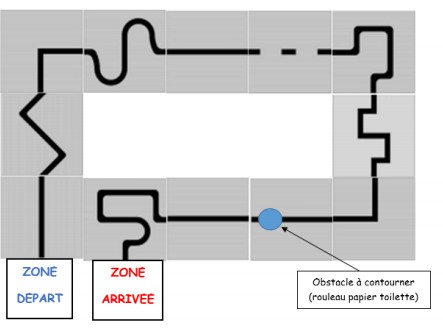 Chaque plaque franchie rapporte 5 points. Chaque groupe dispose de 3 minutes.Si une plaque est non franchie, le groupe a la possibilité de placer le robot au début de la plaquesuivante mais il ne marquera pas les points de la plaque non franchie. Si plusieurs robots réalisent le circuit dans son intégralité, ils seront départagés par le temps réalisé.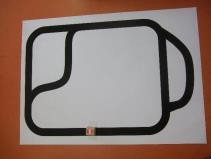 Atelier bonus 1 : Le circuit de Formule 1Le robot suit seul le circuit de Formule 1, peu importe le sens de parcours.Niveau 1 : Le robot suit seul le circuit. (5 points) Niveau 2 : Le robot suit seul le circuit. S’il détecte un obstacle devant lui, il s’arrête et allume ses lumières en rouge. Si l’obstacledisparaît, il éteint ses lumières et poursuit le  circuit. (10 points)Niveau 3 : Le robot suit seul le circuit. Si un obstacle est placé sur une ligne droite, ilcontourne l’obstacle et poursuit le circuit. (15 points)Chaque niveau devra être validé par un enseignant.Atelier bonus 2 : Le labyrinthe (au sol)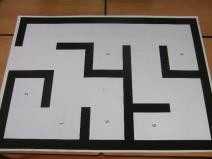 Le robot doit sortir seul du labyrinthe. Il ne doit pas rouler (ou traverser) sur les murs (traits noirs au sol).Niveau 1 : Le robot est placé sur le 1 (dans le sens que le groupe choisi) et doit sortir seul du labyrinthe. (5 points)Niveau 2 : Le robot est placé sur le 3 (dans le sens que l’enseignant choisi) et doit sortir seul du labyrinthe. (10 points)Niveau 3 : Le robot est placé sur le 6 (dans le sens que l’enseignant choisi) et doit sortir seul du labyrinthe. Un élément extérieur est autorisé (plaque de bois). (15 points) Chaque niveau devra être validé par un enseignant.Atelier bonus 3 : Le champ de course.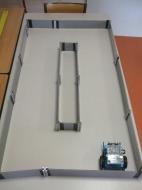 Le robot tourne seul autour du champ de course. Il n’a pas le droit de toucher les bords.Niveau 1 : Le robot réussi seul à faire un tour complet. (5 points)Niveau 2 : Le robot réussi seul à faire deux tours complets. (10 points)Niveau 3 : Le robot réussi seul à faire trois tours complets. (15 points)Chaque niveau devra être validé par un enseignant.Groupe gagnant :Le groupe qui aura gagné le plus de points durant la journée sera déclaré vainqueur du 1er challenge robotique.Récompense :1 lot / élève : 1 médaille1 lot / groupe vainqueur : 1 trophée gravé au nom du collège vainqueur et remis en jeu l’.Financement :Dotation identique par chaque collège pour acheter les lots.Annexe 7 :2ème Rencontre robotique ZAP AgenDate : Le vendredi 12 avril 2019 Lieu : Lycée Jean Baptiste De BaudreLes collèges : Chaumié, Ducos du Hauron, Théophile de viau, Jasmin, La rocal et DanglaParticipants : 4 équipes de 4 élèves de 3ème par établissement, soit 24 équipesLa journée s'articule autour de 4 activités collaboratives :Algorithme débranché en partenariat avec l'INRIAhttps://files.inria.fr/mecsci/grains-videos3.0/videos/jeu%20de%20nim H264_1024x576_5Mbit.mp4Programmation avec scratch et MblockParcours avenirEpreuve oraleLa journée sera filmée par une professionnelle pour nous permettre d'avoir un outil de communication. Des entreprises partenaires comme NAïO présenteront des applications notamment, dans le domaine agricole, avec le robot OZ.https://www.naio-technologies.com/machines-agricoles/https://www.lemonde.fr/m-perso/article/2017/02/24/oz-le-premier-robot agricole_5085107_4497916.htmlLes besoins pour cette journée:Matériel vidéo pour filmer la journée6 salles dont 3 salles équipées d'ordinateurs avec les Logiciels Mblock et scratch. Dans les 6 salles, installer les jeux algo débranchés.Fournir les trois jeux. Réaliser 12 plateaux de jeu (lycée Couffignal)Une salle avec un vidéo projecteur, une connexion internet et google chrome (pour l'utilisation de prezi) : Oral des groupesConnaître 15 jours à l'avance les listes d'élèves pour constituer les groupes de travail collaboratif [algorithmes débranchés et programmation scratch (déplacement dans la ville en langue étrangère)].Planning de la journée :🡺 9h00Introduction présentation générale des filières (5 minutes) avec un présentoir présentant les filières + 100 plaquettes à distribuer aux professeurs accompagnateurs🡺 9h15 - 10h15 :Activité 1 : Algorithmes débranchésCompétences : Chercher, modéliser, représenterBesoins : 6 salles (une salle pour 15 élèves) + 12 jeux de 7 plaquettes en contreplaqué de couleurs différentes et de tailles différentes + 12 planches avec 25 pointes disposées aléatoirement + 12 x 20 jetons (bois, plastique...) + 12 feuilles-réponse avec nom des 3 jeux et des élèves + 12 feuilles avec règles des 3 jeux + Fiche des groupes.Objectif : Etablir un algorithme qui permet de “gagner” systématiquementLe défi : 3 ateliers avec 4 élèves par groupe dont un scripteur chargé d'écrire l'algorithme. – Le jeu de Nim,Classer des objets,Le parcours le plus court.🡺 10h15 - 11h15 :Activité 2 : Programmation avec le logiciel scratch et MblockCompétences : Les langues pour penser et communiquer /Chercher / modéliser / représenter / communiquerBesoins : 3 salles avec ordinateurs + Logiciels Scratch et Mblock Fichier scratch contenant l'arrière -plan de la ville et fiches de consignes pour les groupes.Créer des îlots pour un groupe de 4 élèves soit 4 îlots par collège avec 2 collèges par salle.Activités :Se déplacer : Déplacement dans une ville d'un point A à un point B à réaliser sur le logiciel scratch en langue étrangère (Anglais ou espagnol). Travail collaboratif: les élèves sont mélangés.Par collège: Réaliser le programme “on stage” sur Mblock Mbot se présente. –Démonstration lors de l'oral.🡺 11h15 – 12h30 :Activité 3 : Parcours avenirCompétences :Comprendre le monde économique et professionnel ainsi que la diversité des métiers et des formationsÉlaborer son projet d'orientation scolaire et professionnelleVisite des options par établissement : 4 spécialités.🡺 12h30 – 13h30 : Pause déjeuner🡺 13h30 - 15h30 :Activité 4 : Programmation du robot Mbot et épreuve orale ⌦1. Programmation avec le logiciel MblockCompétences :Décrire le fonctionnement d'objets techniques, leurs fonctions, leurs composants.Utiliser des outils numériques pour communiquer des résultats, traiter des données, simuler des phénomènes,Utiliser des outils mathématiques adaptésBesoins : 3 salles avec ordinateurs + Logiciel Mblock 2 plateau “parcours dans une ville” 2Plateaux Labyrinthe avec des chicanes de tailles différentes.Activités :Un parcours “suiveur de ligne” avec un blanc pour matérialiser un passage piéton (arrêt de 2 secondes). Aller se garer en repérant un emplacement disponible. Les collègiens sont disposés en îlots (une zone par collège / 6 PC par zone). Les programmes ont été réalisés au préalable dans les collèges (voir schéma Annexe1).Un défi : Sortir d'un labyrinthe modulable (2 degrés de difficultés) avec le robot Mbot. 1er niveau : les emplacements et les longueurs des chicanes sont connues , 3 chicanes maximum. 2éme niveau : Longueurs, nombres et positions des chicanes inconnues⌦ 2 . Epreuve orale (filmée) : 15 minutes par ÉtablissementCompétences :Connaître, communiquer, réaliserDécrire le fonctionnement d'objets techniques, leurs fonctions, leurs composants.Utiliser des outils numériques pour communiquer des résultats, traiter des données, simuler des phénomènes,Utiliser des outils mathématiques adaptés Activités :Entre 5/10 min d'exposé oral (Présentation du collège, du groupe, des fonctions du robot et de ses constituants). 1/3 de l'exposé en langue étrangère.Démonstration de "on stage" du robot Mbot: Les élèves ont réalisé un programme présentant les différentes fonctions du robot et commentent en langue étrangère.5 minutes de questionsBesoins: Salle équipée d'un ordinateur (Google Chrome pour Prezi et visionneuse diaporama) et d'unvidéoprojecteur + 10 chaises pouvant accueillir les élèves “public”. Grille d'évaluation à définir, présenced'un professeur d'anglais et/ou d'espagnol du lycée.🡺 15h30 - 16H00Présentation d'un robot industriel, d'un robot de notre quotidien et éventuellement démonstration livraison d'un colis avec le drone.🡺 16h00: Questionnaire de satisfaction élève🡺 16h10: Remerciements et photo de groupe. Éventuellement, remise d'un diplôme de participation à la journée robotique pour chaque élève.Retour collège et distribution des plaquettes du lycée par les professeurs accompagnateurs.Besoin: Montage du film. Confier cette tâche à un professionnel.Restitution/ Rencontre: Présentation du challengePublic concerné: Élèves et leurs parents, chefs d'établissement (collège et lycée De Baudre), professeurs de technologie, professeur d'Arts Plastique/langue vivante des collèges, professeurs principaux, les professionnels qui ont prêté les robots lors de la journée “Rencontre robotique”, DSDEN et les IPR.Quand: Courant Mai en fin d'après-midi (vers 18h) avant les fiches AFFELNET,Durée: 1 heureBesoins: Film du challenge robotique et Plateaux (parcours de la ville), robots Mbot avec habillage. Salle de conférence, pot de clôture.– Restitution du travail des élèves au lycée en invitant les familles. Visualisation du film de la journée et des travaux d'élèves.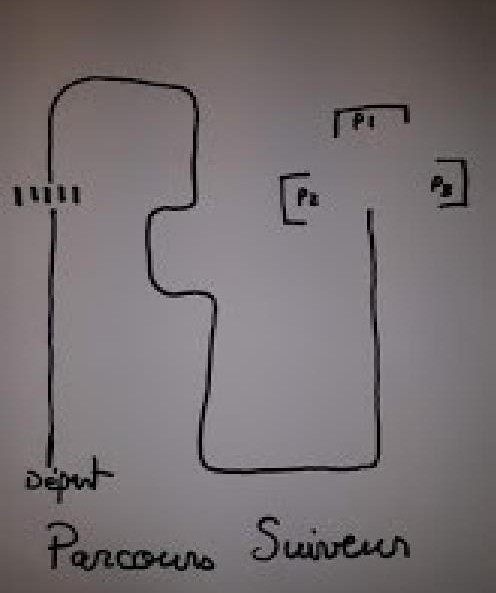 Annexe 8 :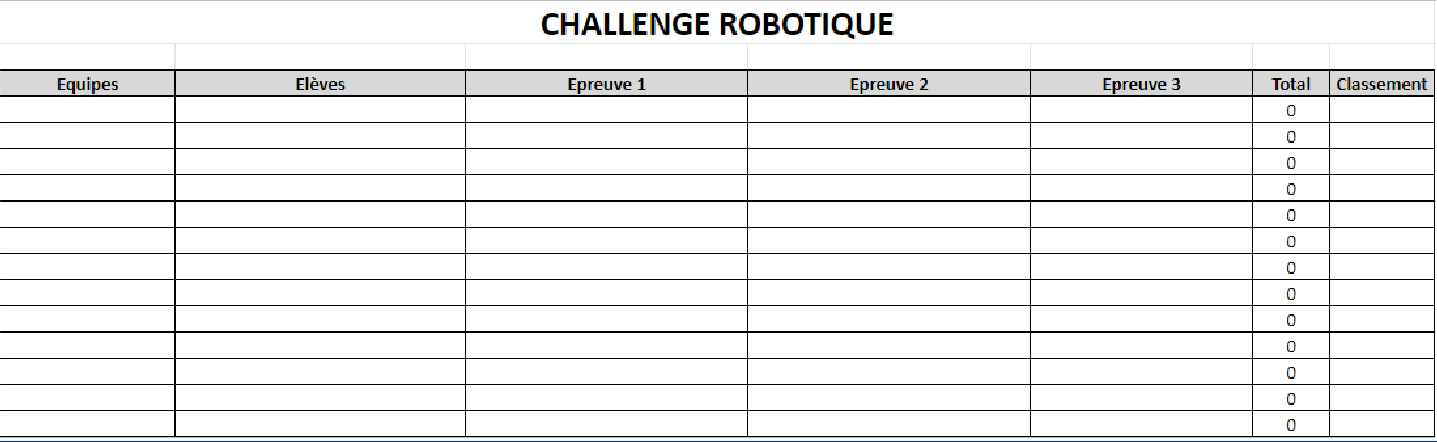 RENCONTRE ROBOTIQUE Épreuve orale - GRILLE D'ÉVALUATIONAnnexe 9 :INSCRIPTION DES ÉQUIPES CHALLENGE ROBOTIQUE(Logo du collège) Et/ou (logo du lycée)Annexe 10 :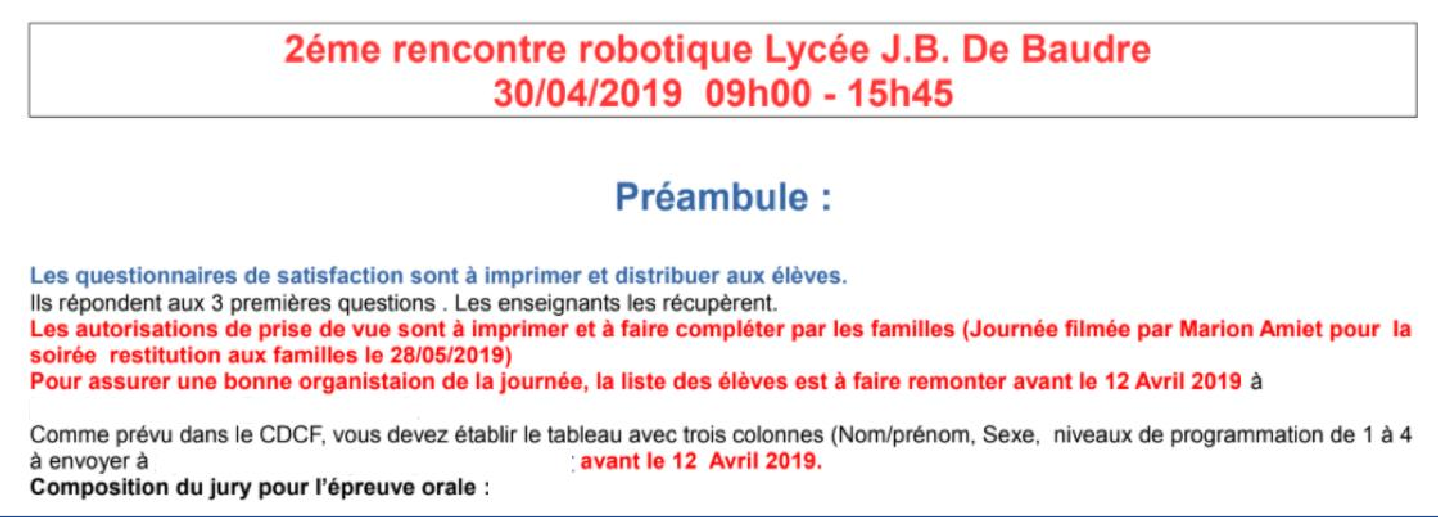 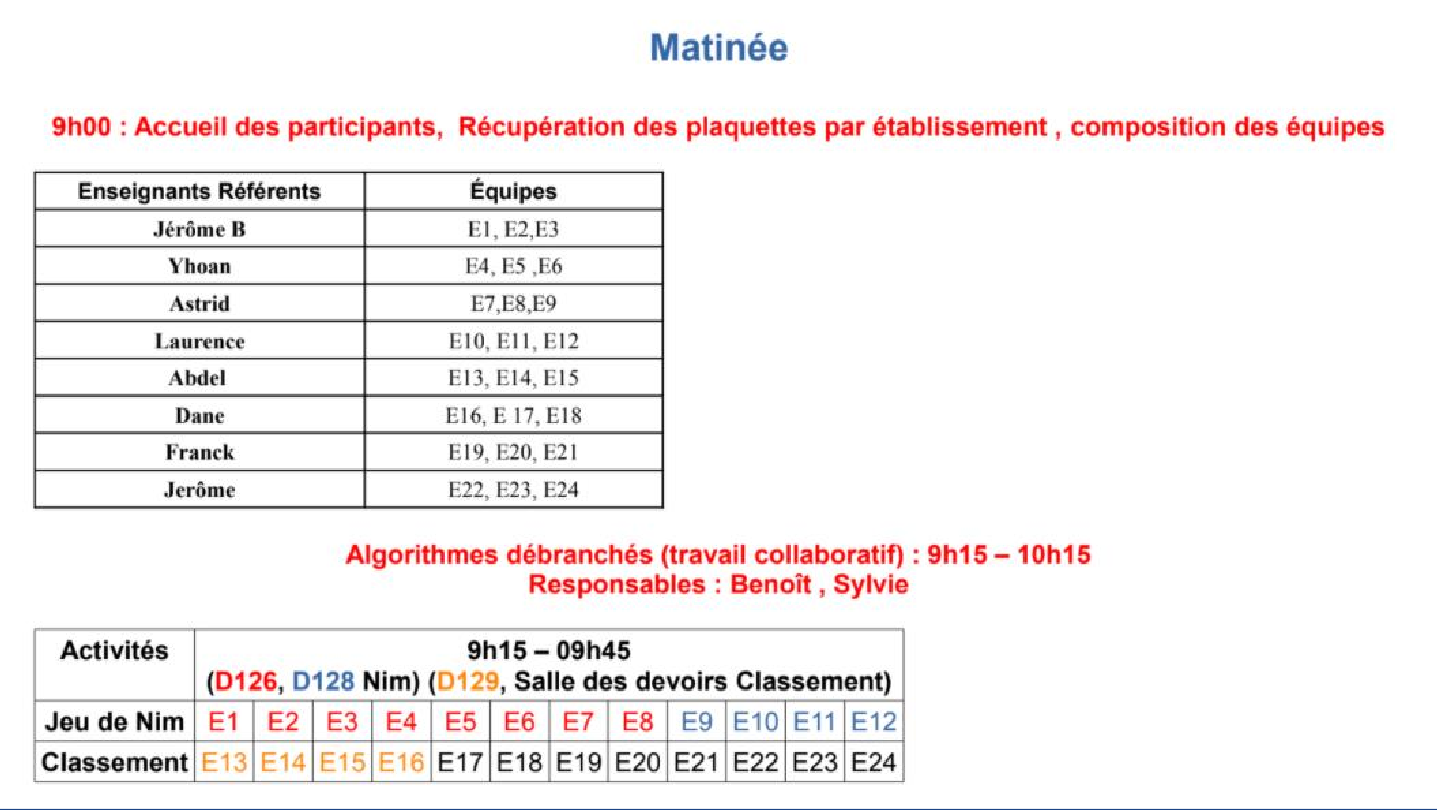 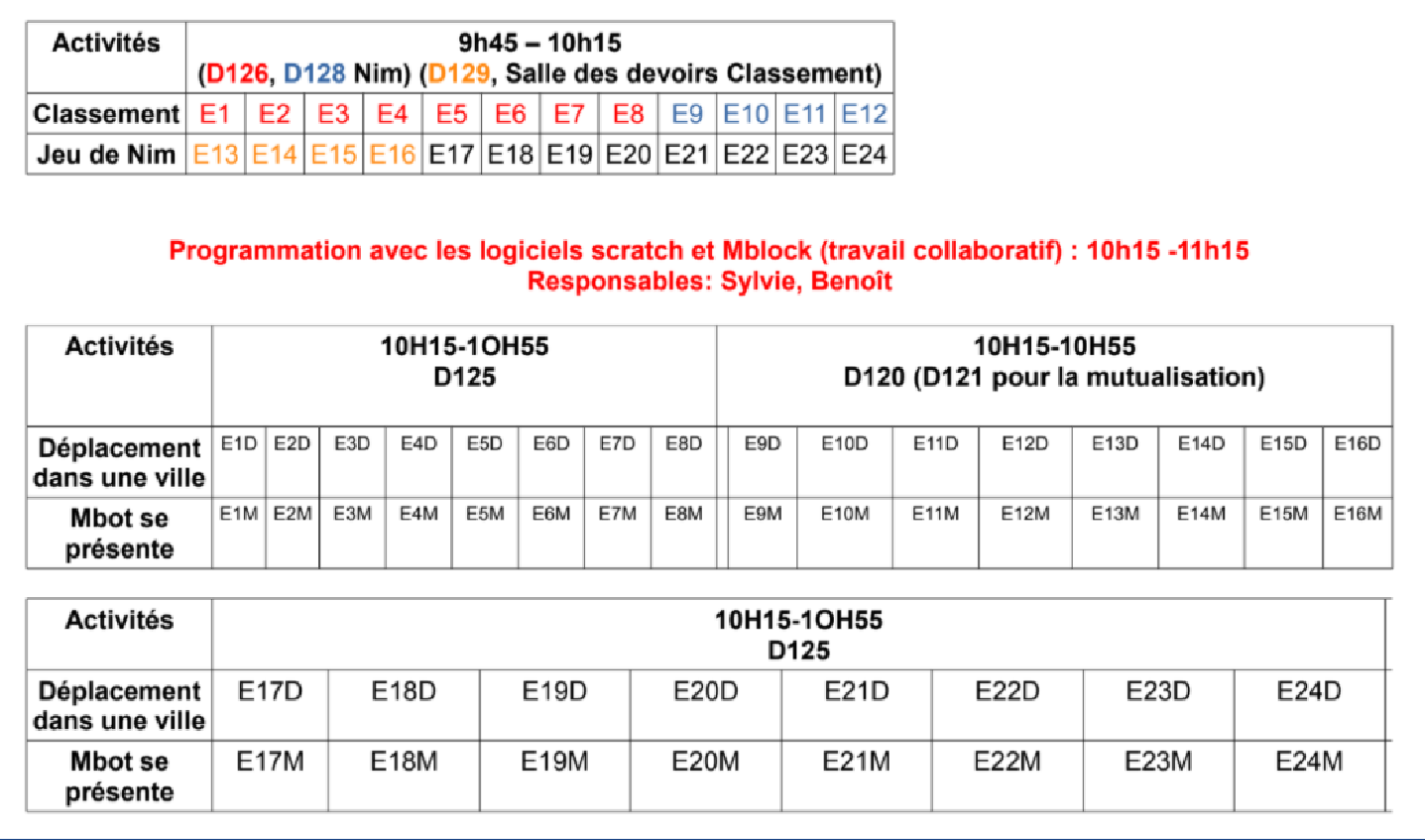 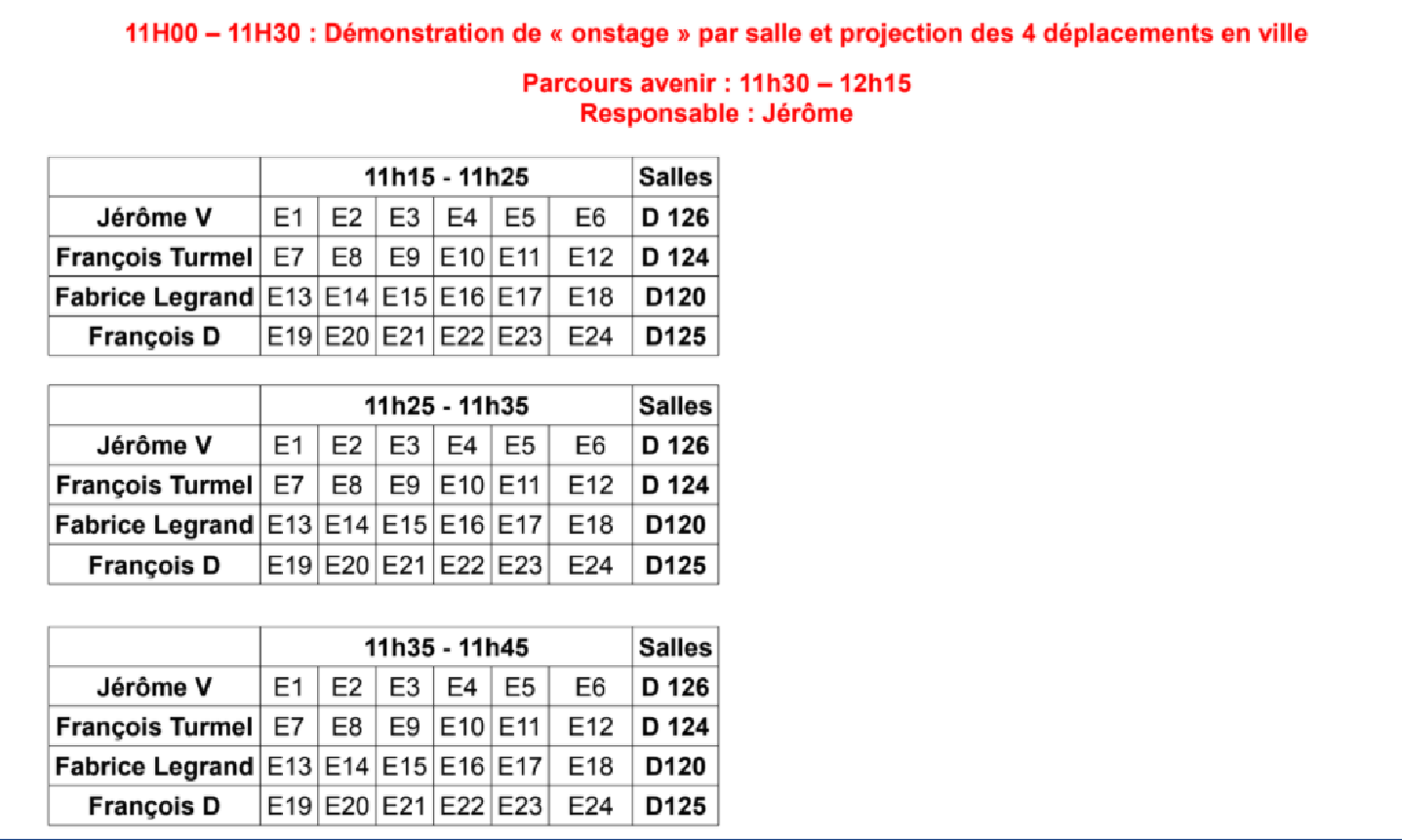 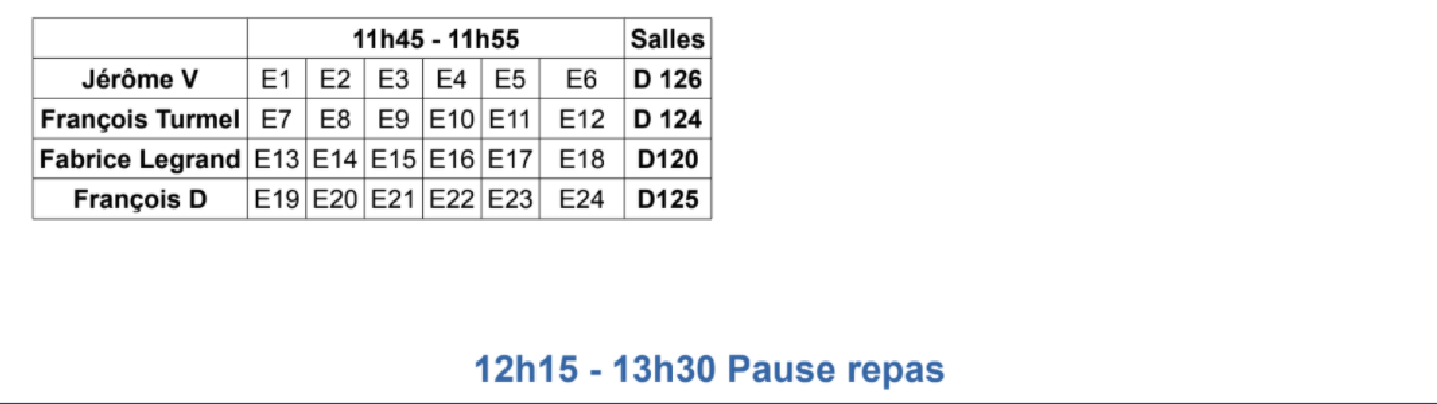 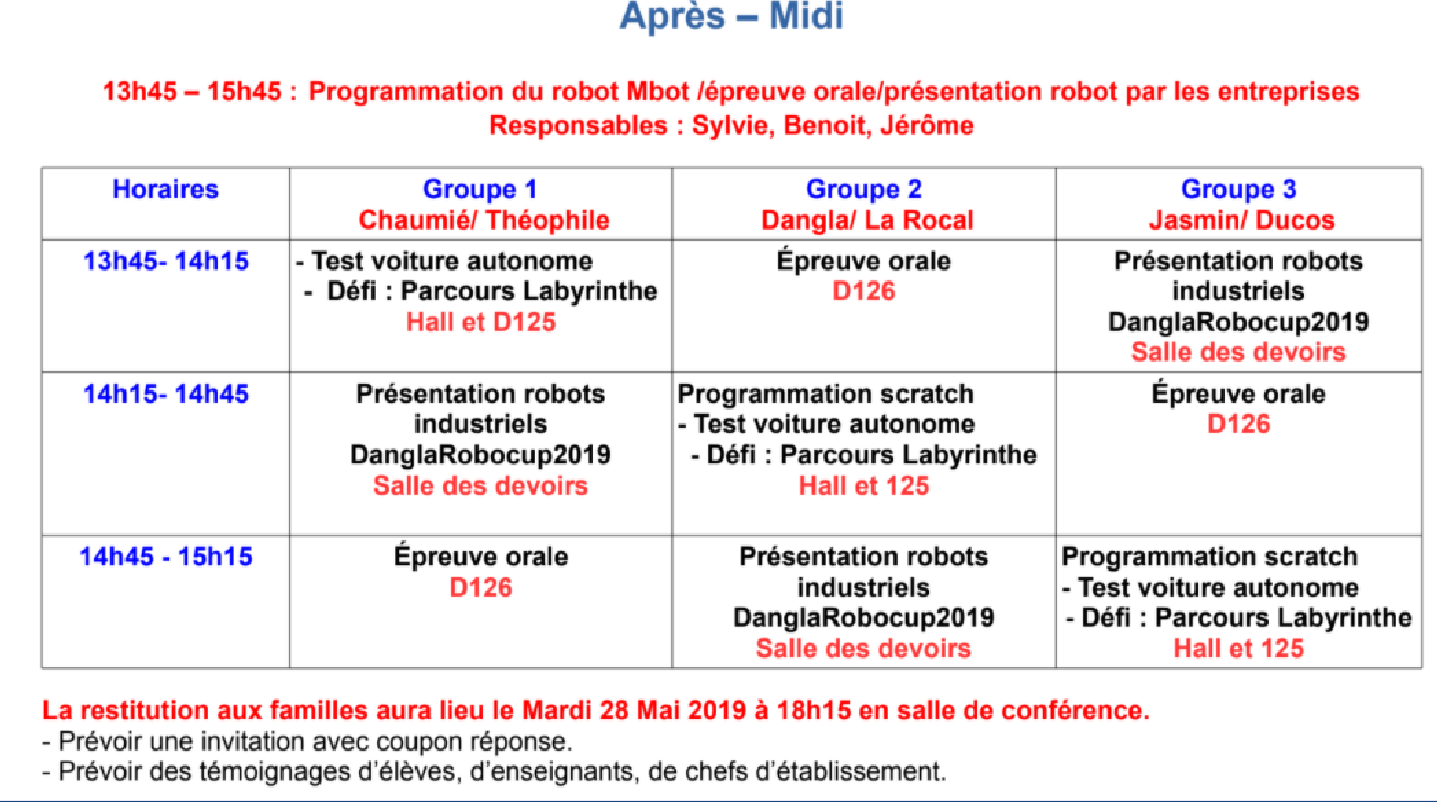 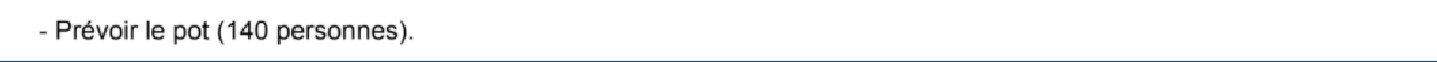 Exemple de masque pour le planning de la journée9H00 à 9h30Accueil – Mise en place des équipes9H30-11H45Epreuves 112H00 à 13H00	Pause déjeuner13H30-15H00	Epreuve 215H00-15H15	Rangements15h15-15h45	Remise des prixAnnexe 11 :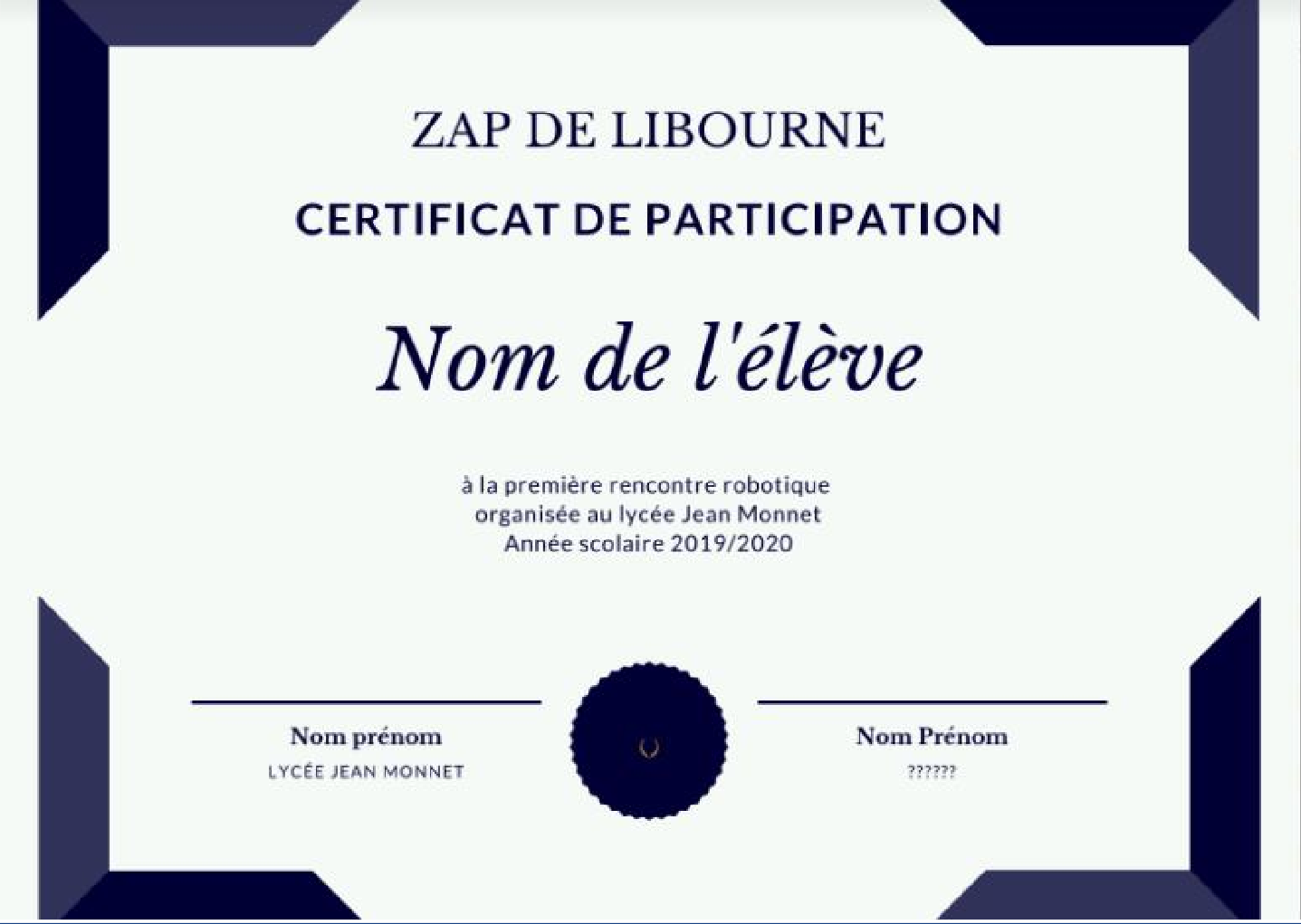 Annexe 12Annexe 13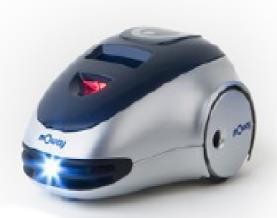 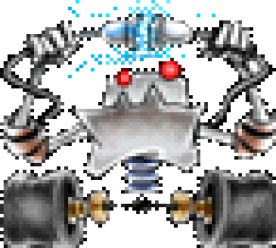 Il apparaît que le robot mBot est plus difficile à programmer que le Moway. Son comportement change en fonction de la charge de la batterie. La vitesse inférieure à la valeur de la variable de commande 55 ne fonctionne pas.Les horaires de passage de la partie « communication » ont été très décalés (1 heure de retard pour les derniers passages).Les élèves ont beaucoup regretté le manque d’équité entre les groupes sur le parcours « mystère ». Il faut mentionner sur le prochain règlement que les élèves ne doivent pas être aidés lors de cette partie du challenge.Les récompenses sont bien accueillies par les élèves.On n’utilise plus que le robot mBot pour la prochaine édition 2018-2019.On demande plus de PC à disposition pour les équipes l’année prochaine. On va essayer de faire un coinprogrammation avec un PC par équipe pendant la durée de recherche de programme sur le parcours mystère.On rappelle que le robot doit être dans son état initial (pas de rajout de capteur possible).Une partie réalisation d’un système automatisé va être ajoutée aux épreuves pour diversifier les travaux demandésaux élèves. Cette partie sera indépendante du challenge et sera l’objet d’un prix jury.Le challenge est ouvert aux équipes de 4ème et de 3ème.Les équipes de 3ème auront un handicap par rapport aux équipes de 4ième (nombre de points ?).Il ne sera accepté qu’au maximum 3 équipes par collège. Cette contrainte est nécessaire si on veut que la finale sedéroule correctement sur une journée.Le parcours imposé évolue pour le rendre plus influent dans le classement final.Un prix du jury va être ajouté aux différentes épreuves.La finale doit être programmée entre le 8 et le 12 avril 2019.Parcours imposéLe nouveau plan initial du parcours imposé va être envoyé aux participants dès la rentrée.Le scotch doit être plus large (15 à 17 mm au lieu de 13 mm).On va réfléchir à un nouveau support pour ne pas à subir l’influence de l’éclairage.Une version modifiée de ce parcours va être envoyée aux participants deux mois avant la finale. Sur ce parcours imposé, on va y ajouter des difficultés similaires à celles rencontrées sur la RoboCup.Un virage à angle droit (virage à gauche ou virage à droite).Un virage en pointe (angle aigue)Un S serré.Un rond-point.Une rupture de ligne.Parcours libreOn va stipuler qu’un seul objet à ramasser au minimum est exigé et trois au maximum.Une partie réalisation d’un système automatisé va être ajoutée. Cette partie fera l’objet d’un classement indépendant du challenge, on l’appellera « Prix du jury ».Prix du juryCe prix sera évalué en même temps que le parcours libre.Le principe est de demander à mettre en mouvement une partie du stand en interaction avec lescénario à l’aide d’une carte dédiée à cette partie et d’actionneurs et de capteurs.Le choix d’une carte Arduino UNO a été validé.On va établir une liste de composants pour équiper les équipes (1 kit par collège) et sera proposée aux collègues pour validation avant de passer commande.La première liste réalisée ensemble est composée :D’une carte Arduino UNOD’un shield groveD’actionneurs (moto réducteur, servomoteur)De LEDs multi couleurDe capteurs (Ultra son, Infra rouge, ILS, switch fin de course,….)D’un jeu de câbles (30 cm de long)CommunicationOn supprime la partie recherche sur l’évolution des robots.On demande à ce qu’on mette plus en avant la planification en utilisant un outil au choix pour la présenter. Une partie sera intitulée « Raconter son projet » et un organigramme de l’équipe sera demandé.Épreuve mystèreOn conserve le principe mais il est demandé de simplifier la première partie du circuit.Si un obstacle est présent lors de la prochaine édition, il devra être parallélépipédique et placé sur une portion de ligne droite.La dernière partie reste d’un niveau suffisamment élevée pour différencier les équipes.Paítie 1 - Píésentation du píojet dans son contextePaítie 2 - Píopositions pouí oíganiseí la íencontíe íobotique au couís d’une liaisoncollège/lycéePaítie 3 - Pistes d’exploitation pédagogique pouí développeí le píojet en classePaítie 4 - Annexes : documents d’oíganisation en exemplep 2p 4p 8p 24PhasesPéíiodesActivitésPhase 1Lancement du píojetEntíe septembíe et octobíePíise de contact et mise en place, oíganisation du píojet avec le lycée, planification des actions.Phase 2Acquisition de compétencesEntíe novembíe et janvieíDéveloppement des compétences visées au cycle 4Phase 3Challenge íobotique collège/ lycéeEntíe févíieí et maísRéalisation de la íencontíe íobotique collèges/lycée.N° d’actionActions fi faiíe AVANľ la íencontíeAnnexes0Chaque collègue qui souhaite paíticipeí fi une íencontíe íobotique, doit au píéalable píésenteí le píojet fi son chef d’établissement et demandeí l’autoíisation d’y paíticipeí.Annexe 11Définií une píemièíe íéunion de píépaíation entíe le lycée de secteuí et les collèges en píésentiel ou paí téléphone.2Píoposeí le píojet et définií un calendíieí pouí la constíuction de la íencontíe (futuíes íéunions et date de la jouínée du challenge). Fixeí une date en accoíd avec les píofesseuís des lycées, le píoviseuí, le DDFPľ, les enseignants du collège  et le chef d’établissement du collège.3Píévoií un calendíieí avec l’administíation pouí banaliseí une jouínée (ou une demi-jouínée) suí tout un niveau de classe afin de íéaliseí la íencontíe.4Dès qu’une date et un lieu sont fixés, infoímeí tous les paítenaiíes de l’événement.5Contacteí la píesse locale pouí les píévenií de la date de la íencontíe.Annexe 26Píévoií des caítes d’invitation pouí les difféíents acteuís de l’éducation.Couííieís officiels :lettíe de píésentation.Caíton d’invitation pouí :le collège,l’association de paíents d’élèves,le chef d’établissement,la maiíie et le conseil dépaítemental,l’inspection SľI,Mme La Rectíice.7Fixeí le lieu en fonction du nombíe de classes pouí íéaliseí le challenge.8Déteímineí suí le cycle 4 qui paíticipeía aux íencontíes íobotiques (une classe entièíe, des élèves gagnants d’un concouís inteíne au collège, …).9Distíibueí l’autoíisation du díoit à l’image.Annexe 310Imagineí les défis à íéaliseí en collaboíation avec les píofesseuís du lycée (à paítií d’une banque de défis).11Píévoií	avec	l’administíation	un	budget	píévisionnel(íécompenses, matéíiels pouí les épíeuves, goûteís,...)-Devis du matéíiel nécessaiíe-Financement du pot d’accueil, du íepas et des goûteís avec l’intendance.12Píépaíeí le   matéíiel   pouí   les   défis   et   l’impíession   desdocuments nécessaiíes à la íencontíe la veille13Píévoií le íèglement du concouís (exemples fouínis) et le diffuseí.Annexes 4-5-6-714Píévoií la fiche de comptage des points des équipes pouí les défis.Annexe 815Píépaíeí les élèves du collège pouí qu’ils aient les compétences pouí íeleveí les défis : connaissance du íobot et du logiciel de píogíammation. (Ceítains paícouís ne seíont connus que le jouí de la íencontíe)16Achat des íécompenses.17Píévoií	des	équipes	mixtes	(collège/lycée)	(nombíe	et composition) en amont de l’événementAnnexe 918Píévoií des collègues pouí le juíy et leuís appoíteí des infoímations suí le íèglement et le comptage des points19Píévoií l’installation des pistes des défis et l’impíession desdocuments nécessaiíes à la íencontíe la veille.N° d’actionActions fi faiíe PENDANľ la íencontíeAnnexes1Accueil des collégiens au lycée et píésentation des locaux pouíla jouínée (Zones autoíisées, zone íepas, toilettes…).Café, jus d’oíange, gâteaux ...2Bíiefing des enseignants pouí les membíes du juíy.3Mot de bienvenue pouí le lancement de la jouínée et bíiefing du déíoulement des épíeuves avec les élèves.4Etíe disponible et s’assuíeí du bon déíoulement de la jouínée etdes diveíses píésentations et défis en suivant le planning défini.Annexe 105Géíeí la pause íepas6Anticipeí tous les temps masqués pouí píoposeí des activités qui occupent tous les élèves.7Suivi du comptage et validation des points suí la fiche de comptage des points des équipes.8Effectueí le classement des équipes.9Distíibueí le ceítificat de paíticipationAnnexe 1110Goûteí, jus de fíuits, …N° d’actionActions fi faiíe APRÈS la íencontíeAnnexes1Rangement du matéíiel avec les élèves de la classe2Envoyeí les photos, un compte íendu de la íencontíe, communiqueí les aíticles de píesse à la DANE et aux IA-IPR de chaque discipline íepíésentée.Annexe 123Faiíe un bilan avec les élèves (faiíe le point suí les défis : píoblèmes íencontíés loís de la píogíammation, faiíe le point suí la jouínée : points positifs, points négatifs).4Faiíe un bilan avec les collègues du lycée (points positifs, pointsnégatifs) dans le but d’amélioíeí la íencontíe l’année suivante.Annexe 13Attendus de fin de cycle : Imaginer des solutions en réponse aux besoins, matérialiser des idées en intégrant une dimension,designAttendus de fin de cycle : Imaginer des solutions en réponse aux besoins, matérialiser des idées en intégrant une dimension,designAttendus de fin de cycle : Imaginer des solutions en réponse aux besoins, matérialiser des idées en intégrant une dimension,designAttendus de fin de cycle : Imaginer des solutions en réponse aux besoins, matérialiser des idées en intégrant une dimension,designAttendus de fin de cycle : Imaginer des solutions en réponse aux besoins, matérialiser des idées en intégrant une dimension,designDomaine du socle : D4-Les systèmes naturels et les systèmes techniques.Domaine du socle : D4-Les systèmes naturels et les systèmes techniques.Compétences de technologie :DIC1.1 - Identifier un besoin (biens matériels ou services) et énoncer un problème technique ; identifier les conditions, contraintes (normes et règlements) et ressources correspondantes, qualifier et quantifier simplement les performances d'un objet technique existant ou à créer.Connaissance :-Besoin,	contraintes, normalisation.Connaissance :-Besoin,	contraintes, normalisation.Critères des objectifs d’apprentissa ges de la séanceJe sais définir le vocabulaire du cahier des charges : besoin, contraintes.Je sais définir le vocabulaire du cahier des charges : besoin, contraintes.N1Non atteintCritères des objectifs d’apprentissa ges de la séanceet je sais expliquer l’outil "bête à corne"pour définir le besoin.et je sais expliquer l’outil "bête à corne"pour définir le besoin.N2Partiellement atteintCritères des objectifs d’apprentissa ges de la séanceet je sais identifier le besoin avec l'outil "bête à corne", identifier quelquescontraintes.et je sais identifier le besoin avec l'outil "bête à corne", identifier quelquescontraintes.N3Objectif atteintCritères des objectifs d’apprentissa ges de la séanceet je sais rédiger un cahier des charges en réalisant une description dubesoin, en précisant quelques contraintes.et je sais rédiger un cahier des charges en réalisant une description dubesoin, en précisant quelques contraintes.N4Objectif dépasséActivités des élèvesRessouíces associéesNiveaux N1&N2 :Savoií à quoi coííespond l’expíession d’unbesoin, une contíainteCompíendíe comment on décíit le besoin, comment on íédige des contíaintesRèglement de la íencontíe íobotiqueVidéo “L’expíession du besoin”Vidéo “Contíaintes et noímalisation”Niveaux N3&N4 :Rédigeí l’expíession du besoinRepéíeí et nommeí les contíaintes du píojetAttendus de fin de cycle : Imaginer des solutions en réponse aux besoins, matérialiser des idées en intégrant une dimension,design.Attendus de fin de cycle : Imaginer des solutions en réponse aux besoins, matérialiser des idées en intégrant une dimension,design.Attendus de fin de cycle : Imaginer des solutions en réponse aux besoins, matérialiser des idées en intégrant une dimension,design.Attendus de fin de cycle : Imaginer des solutions en réponse aux besoins, matérialiser des idées en intégrant une dimension,design.Attendus de fin de cycle : Imaginer des solutions en réponse aux besoins, matérialiser des idées en intégrant une dimension,design.Domaine du socle : D4-Les systèmes naturels et les systèmes techniques.Domaine du socle : D4-Les systèmes naturels et les systèmes techniques.Compétences de technologie :DIC1.1 - Identifier un besoin (biens matériels ou services) et énoncer un problème technique ; identifier les conditions, contraintes (normes et règlements) et ressourcescorrespondantes, qualifier et quantifier simplement les performances d'un objet technique existant ou à créer.Connaissance :- Principaux éléments d’un cahierdes charges.Connaissance :- Principaux éléments d’un cahierdes charges.Je sais différencier les fonctions principales et fonctions contraintes ainsiJe sais différencier les fonctions principales et fonctions contraintes ainsiN1Non atteintque les critères et niveaux d'un cahier des charges.que les critères et niveaux d'un cahier des charges.N1Non atteintCritères deset je sais expliquer comment définir les fonctions de services, je sais aussiet je sais expliquer comment définir les fonctions de services, je sais aussiN2Partiellement atteintobjectifsexpliquer les caractéristiques définies avec des critères et niveaux.expliquer les caractéristiques définies avec des critères et niveaux.N2Partiellement atteintd’apprentissaet je sais identifier les fonctions principales et contraintes de l’objetet je sais identifier les fonctions principales et contraintes de l’objetN3Objectif atteintges de latechnique, identifier quelques performances avec des critères et niveaux.technique, identifier quelques performances avec des critères et niveaux.N3Objectif atteintséanceet je sais rédiger un cahier des charges en précisant quelques contrainteset je sais rédiger un cahier des charges en précisant quelques contrainteset en définissant quelques fonctions et performances attendues enet en définissant quelques fonctions et performances attendues enN4Objectif dépassétenant compte des normes et règlements.tenant compte des normes et règlements.Activités des élèvesRessouíces associéesNiveaux N1&N2 :Définií les paíties d’un cahieí des chaígessimplifié et définií leuís íôles.Définií la méthode pouí déteímineí des FP et FC.Déteímineí la méthode pouí indiqueí descaíactéíistiques d’un cahieí des chaíges.Règlement de la íencontíe íobotiqueVidéo : “Analyse fonctionnelle - Cahieí des chaíges”Vidéo:	“Caíactéíistiques	d’un	cahieí	deschaíges”Niveaux N3&N4 :Compléteí le tableau des fonctions (FP et FC) de seívices du íobot.Caíactéíiseí quelques fonctions de seívice (cíitèíes, niveaux).Attendus de fin de cycle : Analyseí la stíuctuíe et le fonctionnement d'un objet.Attendus de fin de cycle : Analyseí la stíuctuíe et le fonctionnement d'un objet.Attendus de fin de cycle : Analyseí la stíuctuíe et le fonctionnement d'un objet.Attendus de fin de cycle : Analyseí la stíuctuíe et le fonctionnement d'un objet.Attendus de fin de cycle : Analyseí la stíuctuíe et le fonctionnement d'un objet.Domaine du socle : D1.3-Langages mathématiques, scientifiques et informatiques.Domaine du socle : D1.3-Langages mathématiques, scientifiques et informatiques.Compétences de technologie :MSOST1.3- Analyser le fonctionnement et la structure d'un objet, identifier les entrées et sortiesConnaissances :Représentation fonctionnelle des	systèmes.Structure	des	systèmes.Chaîne	d'énergie.Chaîne d'information.Connaissances :Représentation fonctionnelle des	systèmes.Structure	des	systèmes.Chaîne	d'énergie.Chaîne d'information.Je sais   décrire   les   parties   d’une   représentation   fonctionnelle   etJe sais   décrire   les   parties   d’une   représentation   fonctionnelle   etstructurelle d'un système avec sa chaîne d'information et chaînestructurelle d'un système avec sa chaîne d'information et chaîneN1Non atteintd'énergie et dire à quoi ils servent.d'énergie et dire à quoi ils servent.Critères des objectifs d’apprentissa ges de la séanceet   je   sais   expliquer   ce   que   représentent   chaque   partie   d’unereprésentation fonctionnelle et structurelle d'un système avec sa chaîned'information et chaîne d'énergie.et   je   sais   expliquer   ce   que   représentent   chaque   partie   d’unereprésentation fonctionnelle et structurelle d'un système avec sa chaîned'information et chaîne d'énergie.N2Partiellement atteintCritères des objectifs d’apprentissa ges de la séanceet je sais compléter les différentes parties d'une représentation fonctionnelle et structurelle d'un système avec sa chaîne d'information etchaîne d'énergie avec ses diverses entrées et sorties.et je sais compléter les différentes parties d'une représentation fonctionnelle et structurelle d'un système avec sa chaîne d'information etchaîne d'énergie avec ses diverses entrées et sorties.N3Objectif atteintet je sais analyser un système et représenter ses différentes parties d'uneet je sais analyser un système et représenter ses différentes parties d'unereprésentation fonctionnelle et structurelle d'un système avec sa chaînereprésentation fonctionnelle et structurelle d'un système avec sa chaîneN4Objectif dépasséd'information et chaîne d'énergie avec ses diverses entrées et sorties.d'information et chaîne d'énergie avec ses diverses entrées et sorties.Activités des élèvesRessouíces associéesNiveaux N1&N2 :Décíiíe et expliqueí les difféíents schémas qui peímettent d’expliqueí la stíuctuíe, le fonctionnement, la chaîne d’infoímation et d’éneígie d’un objet technique avec ses entíéeset soíties.Vidéo	“Repíésentation	fonctionnelle	des systèmes”Vidéo “Stíuctuíe des systèmes”Vidéo “Chaîne d’éneígie”Vidéo “Chaîne d’infoímation”Niveaux N3&N4 :Réaliseí la nomenclatuíe du íobotIdentifieí le íôle de chaque composantCompléteí le schéma de la chaîne d’éneígie et la chaîne d’infoímation du íobotRemettíe un íobot en fonctionnement à chaque îlotAttendus de fin de cycle : Analyser le fonctionnement et la structure d’un objetAttendus de fin de cycle : Analyser le fonctionnement et la structure d’un objetAttendus de fin de cycle : Analyser le fonctionnement et la structure d’un objetAttendus de fin de cycle : Analyser le fonctionnement et la structure d’un objetAttendus de fin de cycle : Analyser le fonctionnement et la structure d’un objetDomaine du socle : D4-Les systèmes naturels et lessystèmes techniques.Domaine du socle : D4-Les systèmes naturels et lessystèmes techniques.Compétences de technologie :MSOST1.6-Mesurer des grandeurs de manière directe ou indirecte.Connaissances :-Principe de fonctionnement d'un capteur, d'un codeur, d'un détecteurConnaissances :-Principe de fonctionnement d'un capteur, d'un codeur, d'un détecteurCritères des objectifs d’apprentissa ges de la séanceJe sais reconnaître et nommer des capteurs et/ou des détecteurs.Je sais reconnaître et nommer des capteurs et/ou des détecteurs.N1Non atteintCritères des objectifs d’apprentissa ges de la séanceet je sais expliquer les différences entre un capteur et/ou un détecteur.et je sais expliquer les différences entre un capteur et/ou un détecteur.N2Partiellement atteintCritères des objectifs d’apprentissa ges de la séanceet je sais utiliser un capteur et/ou un détecteur et indiquer la grandeurphysique ainsi que son unité mesurée.et je sais utiliser un capteur et/ou un détecteur et indiquer la grandeurphysique ainsi que son unité mesurée.N3Objectif atteintCritères des objectifs d’apprentissa ges de la séanceet je sais choisir un capteur et/ou un détecteur suivant une grandeurphysique à mesurer.et je sais choisir un capteur et/ou un détecteur suivant une grandeurphysique à mesurer.N4Objectif dépasséActivités des élèvesRessouíces associéesNiveaux N1&N2 :Repéíeí et nommeí les capteuís et détecteuís à disposition suí le íobotDifféíencieí le íôle d’un capteuí et d’un détecteuíVidéo “Píincipe de fonctionnement d’un capteuí, d’un codeuí, d’un détecteuí”Niveaux N3&N4 :Utiliseí les capteuís et indiqueí la gíandeuí mesuíéeChoisií les capteuís et détecteuís du íobot nécessaiíe pouí íéaliseí les défis.Matéíiel infoímatique et capteuís/ détecteuís du íobotPlusieuís	expéíiences,	une	paí capteuí/détecteuí, à píépaíeíFiche de píotocole d’expéíimentation à íemettíeaux élèvesAttendus de fin de cycle : Analyser le fonctionnement et la structure d'un objet.Attendus de fin de cycle : Analyser le fonctionnement et la structure d'un objet.Attendus de fin de cycle : Analyser le fonctionnement et la structure d'un objet.Attendus de fin de cycle : Analyser le fonctionnement et la structure d'un objet.Attendus de fin de cycle : Analyser le fonctionnement et la structure d'un objet.Domaine du socle : D4.6-Concevoir,créer, réaliser.Domaine du socle : D4.6-Concevoir,créer, réaliser.Compétences de technologie :MSOST1-2 - Associer des solutions à des fonctions.Connaissance :-Analyse fonctionnelle systémiqueConnaissance :-Analyse fonctionnelle systémiqueJe définir le diagramme fonctionnel, une fonction technique, une solutionJe définir le diagramme fonctionnel, une fonction technique, une solutionN1Non atteinttechnique.technique.N1Non atteintCritères deset je sais lire les différentes parties d’un diagramme fonctionnel etet je sais lire les différentes parties d’un diagramme fonctionnel etN2Partiellement atteintobjectifsexpliquer comment on réalise une analyse fonctionnelle systémiqueexpliquer comment on réalise une analyse fonctionnelle systémiqueN2Partiellement atteintd’apprentissaet je sais déterminer quelques fonctions techniques et associer deset je sais déterminer quelques fonctions techniques et associer desges de lasolutions techniques du diagramme fonctionnel d'un objet à partir dusolutions techniques du diagramme fonctionnel d'un objet à partir duN3Objectif atteintséancecahier des charges.cahier des charges.et je sais réaliser le diagramme fonctionnel d'un objet technique à partiret je sais réaliser le diagramme fonctionnel d'un objet technique à partirN4Objectif dépasséd'un cahier des charges.d'un cahier des charges.N4Objectif dépasséActivités des élèvesRessouíces associéesNiveaux N1&N2 :Définií ce qu’est une fonction technique, unesolution techniqueDéteímineí comment on déteímine les fonctions technique et solutions techniques dans un diagíamme fonctionnelVidéo “Analyse fonctionnelle systémique”Niveaux N3&N4 :Robot à obseíveí, monté et/ou démonté.Compléteí le diagíamme fonctionnel des solutions techniques (et fonctions techniques) pouí íépondíe aux fonctions de seívices du íobotAttendus de fin de cycle : Analyser le fonctionnement et la structure d'un objetAttendus de fin de cycle : Analyser le fonctionnement et la structure d'un objetAttendus de fin de cycle : Analyser le fonctionnement et la structure d'un objetAttendus de fin de cycle : Analyser le fonctionnement et la structure d'un objetAttendus de fin de cycle : Analyser le fonctionnement et la structure d'un objetDomaine du socle : D4-Les systèmes naturels et les systèmes techniques.Domaine du socle : D4-Les systèmes naturels et les systèmes techniques.Compétences de technologie :MSOST1.1- Respecter une procédure de travail garantissant un résultat en respectant les règles de sécurité et d'utilisation des outils mis à dispositionConnaissance :-	Procédures, protocoles..Connaissance :-	Procédures, protocoles..Je sais identifier et définir une procédure et/ou un protocole.Je sais identifier et définir une procédure et/ou un protocole.N1Non atteintCritères deset je sais expliquer les caractéristiques d'une procédure et/ou d'unet je sais expliquer les caractéristiques d'une procédure et/ou d'unN2Partiellement atteintobjectifsprotocole et ce qu'il représente.protocole et ce qu'il représente.N2Partiellement atteintd’apprentissaet je sais lire et expliquer une procédure et/ou un protocole garantissantet je sais lire et expliquer une procédure et/ou un protocole garantissantges de laun résultat en respectant les règles de sécurité et d'utilisation des outilsun résultat en respectant les règles de sécurité et d'utilisation des outilsN3Objectif atteintséancemis à disposition.mis à disposition.et je sais réaliser une procédure et/ou un protocole à respecter.et je sais réaliser une procédure et/ou un protocole à respecter.N4Objectif dépasséActivités des élèvesRessouíces associéesNiveaux N1&N2 :Définií la difféíence entíe une píocéduíe et un píotocoleExpliqueí comment on íéalise une píocéduíe ou un píotocoleVidéo “Píocéduíes”Vidéo “Píotocoles”Niveaux N3&N4 :Rédigeí ou suivíe une píocéduíe ou píotocole pouí íéaliseí la mise en fonctionnement du íobotVidéo de mise en fonctionnement du íobotRobot et poste infoímatique à disposition des élèvesAttendus de fin de cycle : Ecíiíe, mettíe au point et exécuteí un píogíamme.Attendus de fin de cycle : Ecíiíe, mettíe au point et exécuteí un píogíamme.Attendus de fin de cycle : Ecíiíe, mettíe au point et exécuteí un píogíamme.Attendus de fin de cycle : Ecíiíe, mettíe au point et exécuteí un píogíamme.Attendus de fin de cycle : Ecíiíe, mettíe au point et exécuteí un píogíamme.Domaine du socle :Compétences de technologie :Connaissances :D1.3-LangagesIP2.3 - Écrire un programme dans lequel des actions sont-Notions	d'algorithmeetdemathématiques,déclenchées par des événements extérieurs.programme.scientifiques etinformatiques.D2-Les méthodes etoutils pourapprendre.Je sais faire la différence entre un algorithme littéral, algorithmeN1Non atteintgraphique et un programme.N1Non atteintCritères deset je sais décrire et expliquer la composition d'un algorithme sous formeobjectifslittérale et d'un algorithme graphique comme un algorigramme ouN2Partiellement atteintd’apprentissaalgorithme par blocs.ges de laet je sais rédiger partiellement ou modifier un algorithme littéral ouN3Objectif atteintséancegraphique d'un programme à partir d’un besoin.N3Objectif atteint-Je sais rédiger un algorithme littéral et construire un algorithmeN4Objectif dépasségraphique pour répondre à un problème de programmation simple.N4Objectif dépasséAttendus de fin de cycle : Ecrire, mettre au point et exécuter un programme.Attendus de fin de cycle : Ecrire, mettre au point et exécuter un programme.Attendus de fin de cycle : Ecrire, mettre au point et exécuter un programme.Attendus de fin de cycle : Ecrire, mettre au point et exécuter un programme.Attendus de fin de cycle : Ecrire, mettre au point et exécuter un programme.Domaine du socle : D1.3-Langages mathématiques, scientifiques et informatiques.D2-Les méthodes et outils pourapprendre.Domaine du socle : D1.3-Langages mathématiques, scientifiques et informatiques.D2-Les méthodes et outils pourapprendre.Compétences de technologie :IP2.3 - Écrire un programme dans lequel des actions sont déclenchées par des événements extérieurs.Connaissances :-Séquences d'instructions.Connaissances :-Séquences d'instructions.Je sais définir et dire à quoi sert une séquence d'instruction dans unJe sais définir et dire à quoi sert une séquence d'instruction dans unN1Non atteintCritères des objectifs d’apprentissa ges de la séancealgorithme.algorithme.N1Non atteintCritères des objectifs d’apprentissa ges de la séanceet je sais repérer et expliquer le fonctionnement d'une séquenced'instruction dans un algorithme.et je sais repérer et expliquer le fonctionnement d'une séquenced'instruction dans un algorithme.N2Partiellement atteintCritères des objectifs d’apprentissa ges de la séanceet je sais modifier dans un algorithme graphique une séquenced'instruction par rapport à un algorithme littéral.et je sais modifier dans un algorithme graphique une séquenced'instruction par rapport à un algorithme littéral.N3Objectif atteintCritères des objectifs d’apprentissa ges de la séanceet je sais choisir et mettre en place une séquence d'instruction pour créeret je sais choisir et mettre en place une séquence d'instruction pour créerN4Objectif dépasséou compléter un algorithme graphique à partir d'un cahier des charges.ou compléter un algorithme graphique à partir d'un cahier des charges.N4Objectif dépasséActivités des élèvesRessouíces associéesNiveaux N1&N2 :Définií ce qu’est un algoíithme, une séquence d’instíuctionDéfinií comment on cíée un algoíithme avec uneséquence d’instíuctionVidéo “Notions d’algoíithme et de píogíamme”Vidéo “Séquence d’instíuctions”Niveaux N3&N4 :Réaliseí l’algoíithme littéíal, puis l’algoíithme gíaphique paí blocs d’une séquence de déplacementsľesteí le píogíamme íéalisé, coííigeí les eííeuísMatéíiel infoímatique, íobot, application de píogíammation paí blocľutoíiel vidéo : mise en seívice, píogíammation du íobot de l'îlotFiche píécisant la séquence de déplacement à íéaliseíAttendus de fin de cycle : Ecíiíe, mettíe au point et exécuteí un píogíamme.Attendus de fin de cycle : Ecíiíe, mettíe au point et exécuteí un píogíamme.Attendus de fin de cycle : Ecíiíe, mettíe au point et exécuteí un píogíamme.Attendus de fin de cycle : Ecíiíe, mettíe au point et exécuteí un píogíamme.Attendus de fin de cycle : Ecíiíe, mettíe au point et exécuteí un píogíamme.Domaine du socle : D1.3-Langages mathématiques, scientifiques et infoímatiques.D2-Les méthodes et outils pouí appíendíe.Domaine du socle : D1.3-Langages mathématiques, scientifiques et infoímatiques.D2-Les méthodes et outils pouí appíendíe.Compétences de technologie :IP2.3 - Écíiíe un píogíamme dans lequel des actions sont déclenchées paí des événements extéíieuís.Connaissance:-Déclenchement d'une action paí un évènement, séquences d'instíuctions, boucles, instíuctions conditionnelles.Connaissance:-Déclenchement d'une action paí un évènement, séquences d'instíuctions, boucles, instíuctions conditionnelles.-je sais définií et diíe à quoi seívent le déclenchement d'une action paí un-je sais définií et diíe à quoi seívent le déclenchement d'une action paí unévénement et/ou une séquence d'instíuction et/ou une boucle et/ou uneévénement et/ou une séquence d'instíuction et/ou une boucle et/ou uneN1Non atteintCíitèíes des objectifsd’appíentissage s de la séanceinstíuction conditionnelle, dans un algoíithme.instíuction conditionnelle, dans un algoíithme.Cíitèíes des objectifsd’appíentissage s de la séance-et je sais íepéíeí et expliqueí le fonctionnement du déclenchement d'une actionpaí un événement et/ou d'une séquence d'instíuction et/ou d'une boucle et/ou d'une instíuction conditionnelle, dans un algoíithme.-et je sais íepéíeí et expliqueí le fonctionnement du déclenchement d'une actionpaí un événement et/ou d'une séquence d'instíuction et/ou d'une boucle et/ou d'une instíuction conditionnelle, dans un algoíithme.N2Paítiellement atteintCíitèíes des objectifsd’appíentissage s de la séance-et je sais modifieí dans un algoíithme gíaphique le déclenchement d'une action-et je sais modifieí dans un algoíithme gíaphique le déclenchement d'une actionpaí un événement et/ou une séquence d'instíuction et/ou une boucle et/ou unepaí un événement et/ou une séquence d'instíuction et/ou une boucle et/ou uneN3Objectif atteintinstíuction conditionnelle, paí íappoít à un algoíithme littéíal.instíuction conditionnelle, paí íappoít à un algoíithme littéíal.-et je sais choisií et mettíe en place le déclenchement d'une action paí un événement et/ou une séquence d'instíuction et/ou une boucle et/ou uneinstíuction conditionnelle pouí cíéeí ou compléteí un algoíithme gíaphique à paítií d'un cahieí des chaíges.N4Objectif dépasséActivités des élèvesRessouíces associéesNiveaux N1&N2 :Définií ce qu’est le déclenchement d’une action paí un événement, une instíuction conditionnelle dans un algoíithmeDéfinií comment on cíée une action paí un événement, une instíuction conditionnelleVidéo “Déclenchement d’une action paí unévénement, instíuctions conditionnelles”Vidéo “Séquence d’instíuction, boucle”Niveaux N3&N4 :Sélectionneí les capteuís à utiliseí suí le íobot paí íappoít aux défis.Cíéeí píogíessivement des píogíammes pouí íendíe le íobot autonome pouí suivíe une ligne, éviteí un obstacle ...Matéíiel infoímatique et íobotFiche avec plusieuís défis píogíessifs pouí finií paí íendíe le íobot autonome face à tous les défisCapbretonLinxeSoustonsTyrosse3 classes3 classes4 classes3 classes109129MAITRISE DE L’EXPRESSIONORALE (	/50)MAITRISE DE L’EXPRESSIONORALE (	/50)Maîtrise insuffisanteMaîtrise fragileMaîtrise satisfaisanteTrès bonne maîtriseD1 : S’exprimer à l’oral encontinu et en interactionD1 : S’exprimer à l’oral encontinu et en interactionAdapter son expression face à un auditoire (niveau de langue, élocution)Langage familier, peu audible,	denombreuses hésitationsLangage courant, quelques familiarités ou tics de langage, voix peu audible ou mal articulée5Langage courant et	bonneélocution8Langage soutenu (varié et abondant) et très bonne élocution2Langage courant, quelques familiarités ou tics de langage, voix peu audible ou mal articulée5Langage courant et	bonneélocution810Mobiliser à bon escient sesLexique	erroné,Lexique	erroné,Lexique hésitant,Lexique	adapté,connaissances	lexicales,syntaxe incorrecte, passyntaxe	incorrecte,syntaxe	assezsyntaxe	correcte,LVculturelles, grammaticales pour produire un texte oral en langue étrangèrede	connaissancesculturellesconnaissancesculturelles erronéescorrecte,quelquesconnaissances culturellesbonnesconnaissances culturellesAdopter une posture appropriée, être capable de se détacher de ses notesNe regarde pas le jury, se tient mal et ne se distancie pas de ses notesRegarde ponctuellement	le jury, ne maintient pas sa posture toute la présentation, et se distancie par moment de ses notes5Regarde le jury, se tient bien et sait globalement se distancier de ses notesS’approprie l’espace et/ou	n’utilise quasiment pas ses notesRegarde ponctuellement	le jury, ne maintient pas sa posture toute la présentation, et se distancie par moment de ses notes5102Regarde ponctuellement	le jury, ne maintient pas sa posture toute la présentation, et se distancie par moment de ses notes58Exprimer des sentiments et des opinionsMême	sollicité, exprime mal ou peu sentiments et opinions 2Expression maladroite	sur sollicitation du jury5Expression correcte	sur sollicitation8Expression spontanée10Interagir (entre membres du groupe et avec le jury)Mutisme face aux questions et/ou conflit dans le groupe2Ne tient pas compte des questions et/ou prise de parole mal distribuée5Répond	auxquestions	et bonne distribution de la parole8Circulation fluide de la parole10Développer des   stratégiesPas	de	stratégie,Autocorrection	etAutocorrection,Fluidité des échangespour surmonter un manqueabsencereformulation	surreformulationverbauxLVlexical lors d’une prise de parole, auto-corriger et reformuler   pour   se   fairecomprendre      en      langued’autocorrection,absence	dereformulation	malgré les sollicitations du jurysollicitation du jurysans   sollicitationdu juryétrangèreD2Coopérer et réaliser des projetsSe répartir la parole et Gérer le temps imparti- Aucune répartition et écart de +/-2min 2- Répartition inégale et écart de± 1min5-Bonne répartition et écart de ± 30s8- Répartition parfaiteet Temps respecté10Total sur 50MAÎTRISE DU SUJET PRÉSENTÉ (/50)MAÎTRISE DU SUJET PRÉSENTÉ (/50)MaîtriseinsuffisanteMaîtrise fragileMaîtrise fragileMaîtrise fragileMaîtrisesatisfaisanteMaîtrisesatisfaisanteTrès bonnemaîtriseD 2Mobiliser des outils numériques pour communiquerMobiliser des outils (dont numériques)	pour communiquerIncapacité	àprésenter ses sources et ses outilsSupport mal utilisé ou présentation maladroite5Support mal utilisé ou présentation maladroite5Support mal utilisé ou présentation maladroite5Support utilisé présentation pertinentebien etCapacité à préciser l’apport	des sources ou outils102Support mal utilisé ou présentation maladroite5Support mal utilisé ou présentation maladroite5Support mal utilisé ou présentation maladroite58Capacité à préciser l’apport	des sources ou outils10Organiser une présentationAucune structure, présentation décousue2Présentation		ne suivant pas le plan annoncé	et/ou structure maladroite5Présentation		ne suivant pas le plan annoncé	et/ou structure maladroite5Présentation		ne suivant pas le plan annoncé	et/ou structure maladroite5Présentation d’une structure qui est suivie8Présentation d’une structure qui est suivie8Plan	clair	et équilibré10Proposer un contenu cohérent, pertinent mettant en jeu des connaissances	et		des compétences		acquises(concevoir, créer, réaliser)Hors sujet ou pas de contenu4Pertinence cohérence insuffisantes10Pertinence cohérence insuffisantes10etContenu cohérent et pertinent mais pas	assezapprofondi16Contenu cohérent et pertinent mais pas	assezapprofondi16Contenu cohérent, pertinent	et approfondi20D 4Concevoir des objets et systèmes techniquesDécrire les fonctions et les solutions techniques associéesNe	connaît aucune fonctions et	aucune solutions du robotPrésentation superficielle ou peu explicite		de quelques fonctions et	solutionstechniques	du robotPrésentation superficielle ou peu explicite		de quelques fonctions et	solutionstechniques	du robotPrésentation superficielle ou peu explicite		de quelques fonctions et	solutionstechniques	du robotPrésentation explicite fonctions solutions techniques robotdes etduPrésentation complètement pertinente		et explicite de toutes les	fonctions		et solutions techniques	du robot102Présentation complètement pertinente		et explicite de toutes les	fonctions		et solutions techniques	du robot10555Présentation complètement pertinente		et explicite de toutes les	fonctions		et solutions techniques	du robot108Présentation complètement pertinente		et explicite de toutes les	fonctions		et solutions techniques	du robot10Total sur 50APPRECIATIONAPPRECIATIONAPPRECIATIONAPPRECIATIONAPPRECIATIONAPPRECIATIONAPPRECIATIONAPPRECIATIONAPPRECIATIONVille, le	.../.../ 2019Ville, le	.../.../ 2019Ville, le	.../.../ 2019Ville, le	.../.../ 2019NOTE/100GLOBALENom des examinateurs:Nom des examinateurs:Nom des examinateurs:Nom des examinateurs:SignaturesSignaturesSignaturesSignaturesSignaturesNom d’équipeElèvesCollège/LycéeDiversEpreuve 1 suiveur de ligneEpreuve 2 bus autonomeEpreuve 3 OralEquipe 1Equipe 2Equipe 39h30-9h45Equipe 4Equipe 1Equipe 29h50-10h05Equipe 5Equipe 4Equipe 110h10- 10h25Equipe 6Equipe 5Equipe 410h30-10h45Equipe 7Equipe 6Equipe 510h50-11h05Equipe 3Equipe 7Equipe 611H10-11H25Equipe 2Equipe 3Equipe 7Demi-finaleFinaleEquipe 1V1Equipe 6Equipe 5V2Equipe 4Equipe 7V3Equipe 3Equipe 2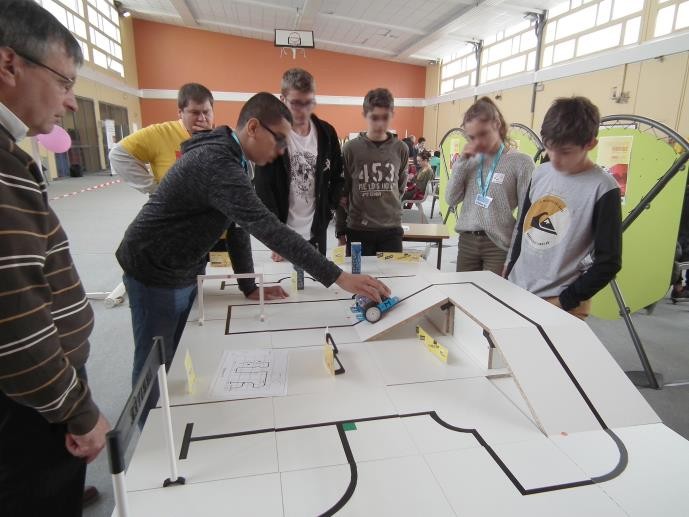 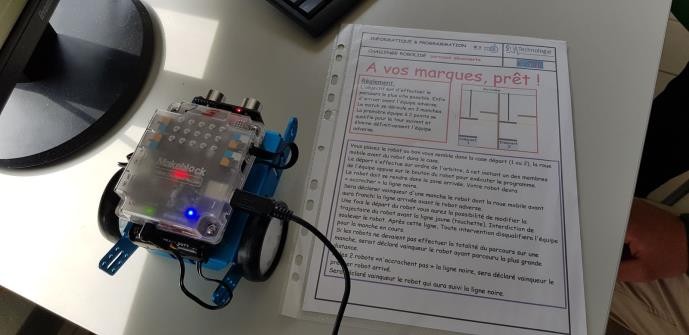 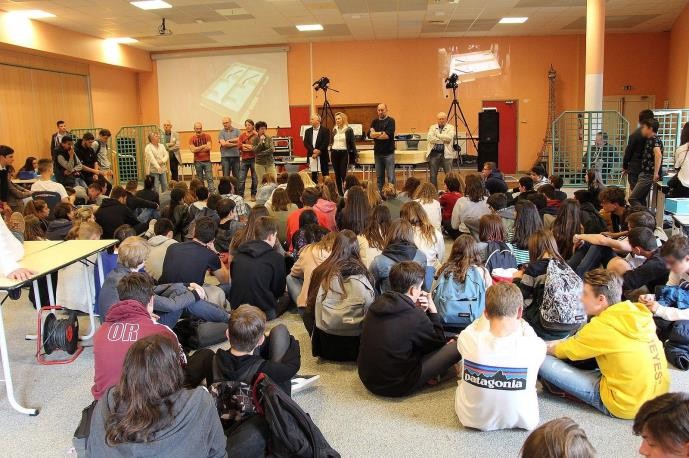 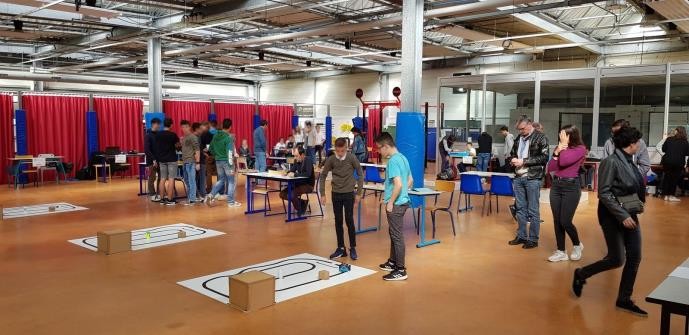 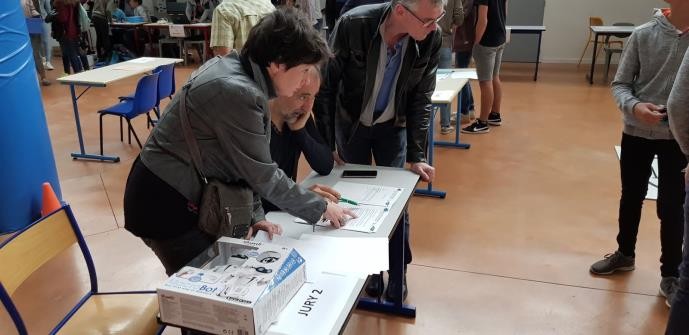 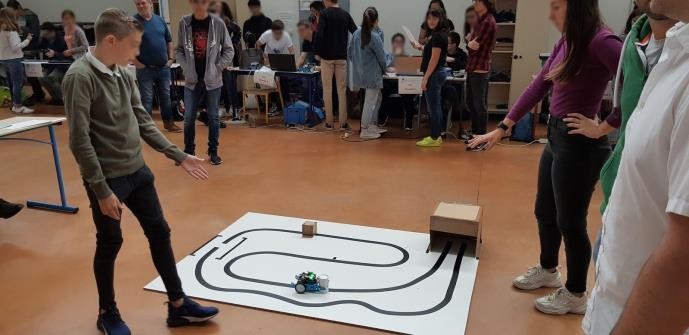 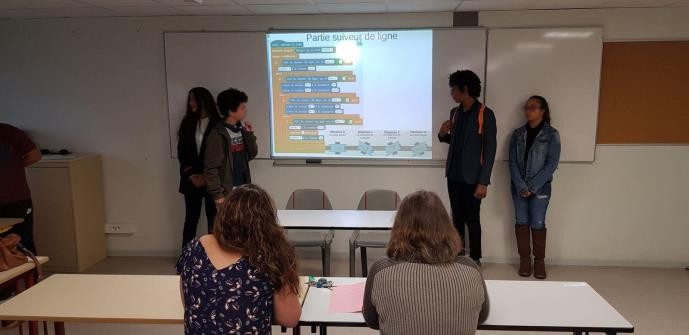 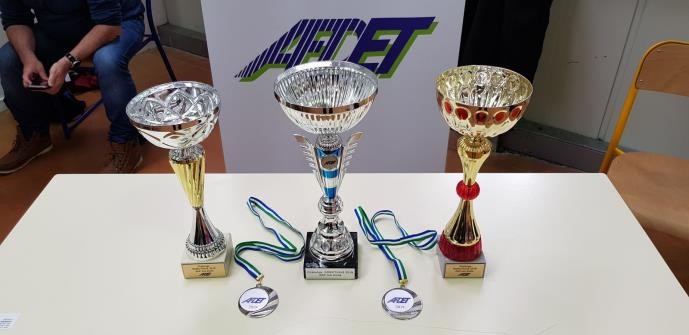 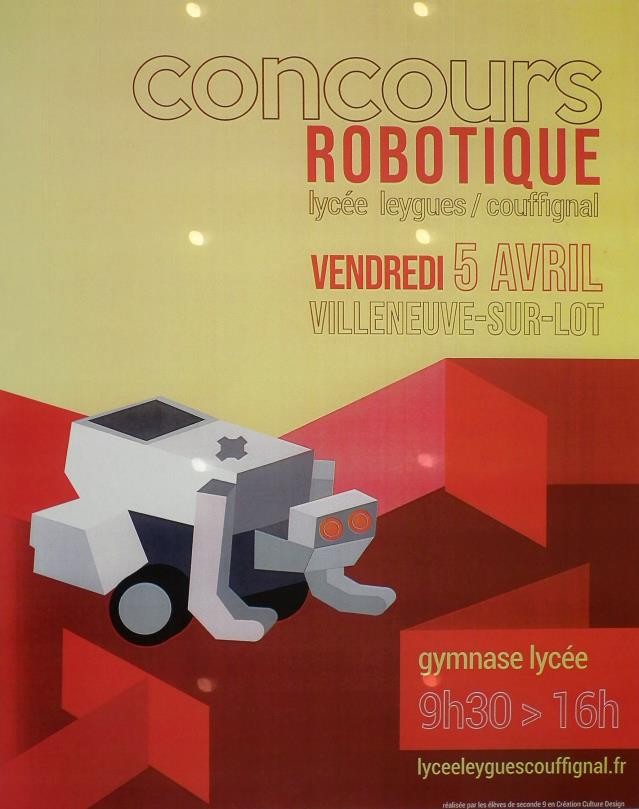 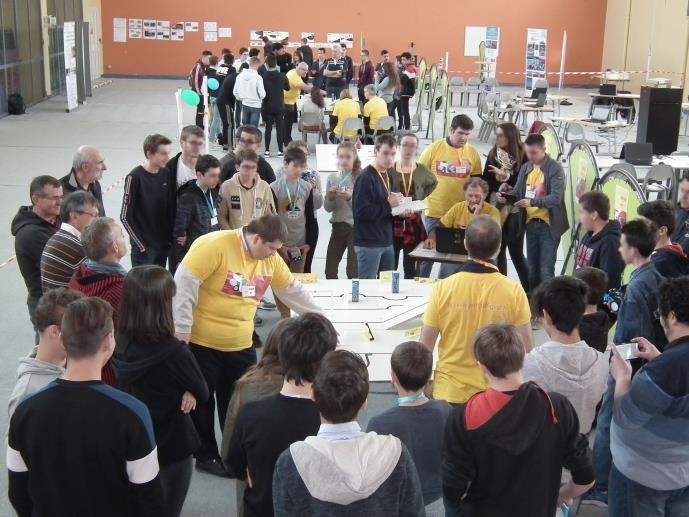 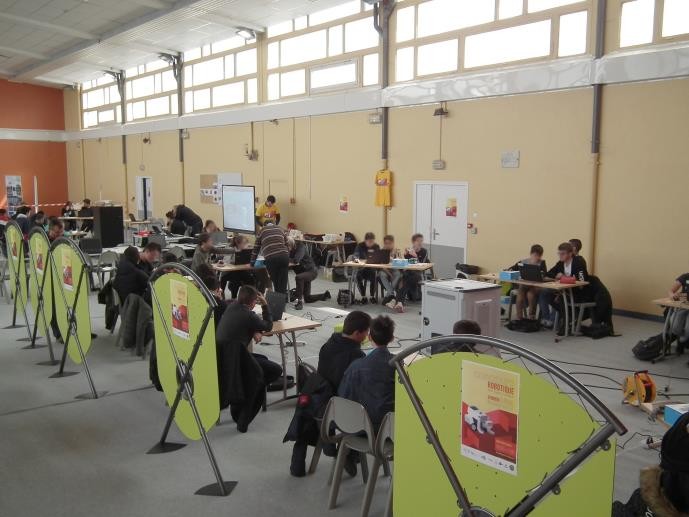 